МІНІСТЕРСТВО ОСВІТИ І НАУКИ УКРАЇНИНаціональна металургійна академія УкраїниОСВІТНЬО – ПРОФЕСІЙНА ПРОГРАМАМЕТАЛУРГІЙНІ ПРОЦЕСИ ОДЕРЖАННЯ ТА ОБРОБКИ МЕТАЛІВ ТА СПЛАВІВ   другий (магістерський)(назва рівня вищої освіти)СПЕЦІАЛЬНІСТЬ 	136 Металургія  (код та найменування спеціальності)ГАЛУЗЬ ЗНАНЬ 	13 Механічна інженерія(шифр та назва галузі знань)МАГІСТР(назва ступеня вищої освіти)           Затверджено ВЧЕНОЮ               РАДОЮГолова вченої ради___________________ /_________/(протокол №____від	     ___________)Освітня програма вводиться в дію  з __________.Ректор_________________________ /____________/(наказ №_____від_		______)Дніпро2020ПЕРЕДМОВАОсвітньо-професійна програма другого (магістерського) рівня вищої освіти з підготовки магістрів у галузі знань 13 «Механічна інженерія», спеціальність 136 «Металургія», «Металургійні процеси одержання та обробки металів та сплавів».Внесено НМК НМетАУ зі спеціальності 136 «Металургія» (протокол № ___  від «____» ___________ 20 р.)Уведено вперше.Розробники освітньо-професійної програми:Камкіна Людмила Володимирівна , гарант освітньо-професійної програми, доктор технічних наук, професор, декан металургійного факультету, професор кафедри кафедри теорії металургійних процесів і хімії НМетАУ.Розробники освітньо-професійної програми:Бойко Максим Миколайович, кандидат технічних наук, доцент, доцент кафедри металургії чавуну НМетАУ.Мамешин Валерій Сергійович, кандидат технічних наук, доцент, доцент кафедри металургії сталі НМетАУ.Надточій Анжела Анатоліївна, кандидат технічних наук, доцент кафедри теорії металургійних процесів і хімії НМетАУ.Стоянов Олександр Миколайович, кандидат технічних наук, доцент, доцент кафедри металургії сталі НМетАУЯгольник Максим Вікторович, кандидат технічних наук, доцент, доцент кафедри металургії чавуну НМетАУ.Узгоджено:1.Профіль освітньої програми зі спеціальності136 «Металургія» за освітньо-професійною програмою«Металургійні процеси одержання та обробки металів та сплавів.Матриця зв’язку між компонентами освітньої програми, результатами навчання та компетентностями в освітньо-професійній програмі другого (магістерського) рівня вищої освіти з підготовки магістрів у галузі знань 13 «Механічна інженерія», спеціальність 136 «Металургія», «Металургійні процеси одержання та обробки металів та сплавів» для с професійного спрямування «Металургія чавуну»Матриця зв’язку між компонентами освітньої програми, результатами навчання та компетентностями в освітньо-професійній програмі другого (магістерського) рівня вищої освіти з підготовки магістрів у галузі знань 13 «Механічна інженерія», спеціальність 136 «Металургія», «Металургійні процеси одержання та обробки металів та сплавів» для професійного спрямування «Металургія сталі»Матриця зв’язку між компонентами освітньої програми, результатами навчання та компетентностями в освітньо-професійній програмі другого (магістерського) рівня вищої освіти з підготовки магістрів у галузі знань 13 «Механічна інженерія», спеціальність 136 «Металургія», «Металургійні процеси одержання та обробки металів та сплавів» для професійного спрямування «Фізико-хімічні основи металургійних процесів»Перелік нормативних документів, на яких базується освітньо-професійна програма Закон «Про вищу освіту». – Режим доступу: http://zakon4.rada.gov.ua/laws/show/1556-18.НРК. – Режим доступу: http://zakon4.rada.gov.ua/laws/show/1341-2011-п.Перелік галузей знань і спеціальностей. – Режим доступу: http://zakon4.rada.gov.ua/ laws/show/266-2015-п.Національний класифікатор України: «Класифікатор професій» ДК 003:2010. // Видавництво «Соцінформ», – К.: 2010.Розроблення освітніх програм. Методичні рекомендації / Авт.: В.М. Захарченко, В.І. Луговий, Ю.М. Рашкевич, Ж.В. Таланова/ За ред. В.Г. Кременя. – К. : ДП «НВЦ «Пріоритети», 2014. – 120 с.Положення про організацію освітнього процесу в Національній металургійній академії України. – Режим доступу: http://nmetau.edu.ua/file/organizatsiya_osvit._prots.pdfПерший проректор НМетАУ, д.т.н., проф.________________В.П. ІващенкоТип диплома та обсяг програмиТип диплома та обсяг програмиТип диплома та обсяг програмиТип диплома та обсяг програмиТип диплома та обсяг програмиТип диплома та обсяг програмиДиплом магістра; одиничний, подвійний; 90 кредитів ЄКТС; термін навчання – 1 рік 5 місяців.Вищий навчальний закладВищий навчальний закладВищий навчальний закладВищий навчальний закладВищий навчальний закладВищий навчальний закладНаціональна металургійна академія України (НМетАУ).Цикл/рівеньЦикл/рівеньЦикл/рівеньЦикл/рівеньЦикл/рівеньЦикл/рівеньНРК України – 7 рівень, FQ-ЕНЕА - другий цикл, EQF-LLL - 7 рівеньАкредитаціяАкредитаціяАкредитаціяАкредитаціяАкредитаціяАкредитаціяАкредитується впершеГалузь знаньГалузь знаньГалузь знаньГалузь знаньГалузь знаньГалузь знань13 Механічна інженеріяСпеціальністьСпеціальністьСпеціальністьСпеціальністьСпеціальністьСпеціальність136 МеталургіяОбмеження щодо форм навчанняОбмеження щодо форм навчанняОбмеження щодо форм навчанняОбмеження щодо форм навчанняОбмеження щодо форм навчанняОбмеження щодо форм навчанняБез обмеженьОсвітня кваліфікаціяОсвітня кваліфікаціяОсвітня кваліфікаціяОсвітня кваліфікаціяОсвітня кваліфікаціяОсвітня кваліфікаціяМагістр зі спеціальності 136. Металургія за освітньо-професійною програмою «Металургійні процеси одержання та обробки металів та сплавів»АМета програмиМета програмиМета програмиМета програмиМета програмиМета програмиПідготовка фахівців, здатних аналізувати, розробляти, оптимізувати і використовувати сучасні технології металургійного виробництва, які володіють сучасним інженерним мисленням, теоретичними знаннями і практичними навичками, необхідними для розв’язання завдань предметної області діяльності з використанням сучасних уявлень термодинаміки металургійних процесів, аналізу та прогнозування типових та альтернативних технологічних процесів, загальних умов технологічного проектування та конструювання вузлів металургійних агрегатів, інформаційних технологій, комп'ютерного моделювання. Надати освіту в галузі знань 13 «Механічна інженерія» за освітньо-професійною програмою «Металургійні процеси одержання та обробки металів та сплавів» з широким доступом до працевлаштування. Забезпечити набуття студентами компетентностей, необхідних для виконання професійних завдань та обов’язків прикладного характеру, здатності до виробничої, інноваційної та наукової професійної діяльності та продовження освіти. Підготовка фахівців, здатних аналізувати, розробляти, оптимізувати і використовувати сучасні технології металургійного виробництва, які володіють сучасним інженерним мисленням, теоретичними знаннями і практичними навичками, необхідними для розв’язання завдань предметної області діяльності з використанням сучасних уявлень термодинаміки металургійних процесів, аналізу та прогнозування типових та альтернативних технологічних процесів, загальних умов технологічного проектування та конструювання вузлів металургійних агрегатів, інформаційних технологій, комп'ютерного моделювання. Надати освіту в галузі знань 13 «Механічна інженерія» за освітньо-професійною програмою «Металургійні процеси одержання та обробки металів та сплавів» з широким доступом до працевлаштування. Забезпечити набуття студентами компетентностей, необхідних для виконання професійних завдань та обов’язків прикладного характеру, здатності до виробничої, інноваційної та наукової професійної діяльності та продовження освіти. Підготовка фахівців, здатних аналізувати, розробляти, оптимізувати і використовувати сучасні технології металургійного виробництва, які володіють сучасним інженерним мисленням, теоретичними знаннями і практичними навичками, необхідними для розв’язання завдань предметної області діяльності з використанням сучасних уявлень термодинаміки металургійних процесів, аналізу та прогнозування типових та альтернативних технологічних процесів, загальних умов технологічного проектування та конструювання вузлів металургійних агрегатів, інформаційних технологій, комп'ютерного моделювання. Надати освіту в галузі знань 13 «Механічна інженерія» за освітньо-професійною програмою «Металургійні процеси одержання та обробки металів та сплавів» з широким доступом до працевлаштування. Забезпечити набуття студентами компетентностей, необхідних для виконання професійних завдань та обов’язків прикладного характеру, здатності до виробничої, інноваційної та наукової професійної діяльності та продовження освіти. Підготовка фахівців, здатних аналізувати, розробляти, оптимізувати і використовувати сучасні технології металургійного виробництва, які володіють сучасним інженерним мисленням, теоретичними знаннями і практичними навичками, необхідними для розв’язання завдань предметної області діяльності з використанням сучасних уявлень термодинаміки металургійних процесів, аналізу та прогнозування типових та альтернативних технологічних процесів, загальних умов технологічного проектування та конструювання вузлів металургійних агрегатів, інформаційних технологій, комп'ютерного моделювання. Надати освіту в галузі знань 13 «Механічна інженерія» за освітньо-професійною програмою «Металургійні процеси одержання та обробки металів та сплавів» з широким доступом до працевлаштування. Забезпечити набуття студентами компетентностей, необхідних для виконання професійних завдань та обов’язків прикладного характеру, здатності до виробничої, інноваційної та наукової професійної діяльності та продовження освіти. Підготовка фахівців, здатних аналізувати, розробляти, оптимізувати і використовувати сучасні технології металургійного виробництва, які володіють сучасним інженерним мисленням, теоретичними знаннями і практичними навичками, необхідними для розв’язання завдань предметної області діяльності з використанням сучасних уявлень термодинаміки металургійних процесів, аналізу та прогнозування типових та альтернативних технологічних процесів, загальних умов технологічного проектування та конструювання вузлів металургійних агрегатів, інформаційних технологій, комп'ютерного моделювання. Надати освіту в галузі знань 13 «Механічна інженерія» за освітньо-професійною програмою «Металургійні процеси одержання та обробки металів та сплавів» з широким доступом до працевлаштування. Забезпечити набуття студентами компетентностей, необхідних для виконання професійних завдань та обов’язків прикладного характеру, здатності до виробничої, інноваційної та наукової професійної діяльності та продовження освіти. Підготовка фахівців, здатних аналізувати, розробляти, оптимізувати і використовувати сучасні технології металургійного виробництва, які володіють сучасним інженерним мисленням, теоретичними знаннями і практичними навичками, необхідними для розв’язання завдань предметної області діяльності з використанням сучасних уявлень термодинаміки металургійних процесів, аналізу та прогнозування типових та альтернативних технологічних процесів, загальних умов технологічного проектування та конструювання вузлів металургійних агрегатів, інформаційних технологій, комп'ютерного моделювання. Надати освіту в галузі знань 13 «Механічна інженерія» за освітньо-професійною програмою «Металургійні процеси одержання та обробки металів та сплавів» з широким доступом до працевлаштування. Забезпечити набуття студентами компетентностей, необхідних для виконання професійних завдань та обов’язків прикладного характеру, здатності до виробничої, інноваційної та наукової професійної діяльності та продовження освіти. ВХарактеристика програмиХарактеристика програмиХарактеристика програмиХарактеристика програмиХарактеристика програмиХарактеристика програми1Предметна область, напрямПредметна область, напрямПредметна область, напрямПредметна область, напрямОб’єкти вивчення: сучасні типові та перспективні процеси, технологій й устаткування, що забезпечують сталий розвиток та ресурсо-енергозбереження, при одержанні та обробці металів та сплавів.Цілі навчання: підготовка фахівців, здатних аналізувати, розробляти, оптимізувати й використовувати сучасні та перспективні технології одержання та обробки металів та сплавів.Теоретичний зміст предметної області: теоретичні основи процесів металургійного виробництва.Методи, методики та технології: експериментальні методи дослідження матеріалів і процесів, методи моделювання, спеціальні наукові методи спрямовані на аналіз, розробку й оптимізація технологій одержання та обробки металів та сплавів.Інструменти та обладнання: експериментально-вимірювальні інструменти, імітаційне технологічне обладнання що застосовуються при сучасному виробництві та обробці металів та сплавів, спеціалізоване програмне забезпечення.Об’єкти вивчення: сучасні типові та перспективні процеси, технологій й устаткування, що забезпечують сталий розвиток та ресурсо-енергозбереження, при одержанні та обробці металів та сплавів.Цілі навчання: підготовка фахівців, здатних аналізувати, розробляти, оптимізувати й використовувати сучасні та перспективні технології одержання та обробки металів та сплавів.Теоретичний зміст предметної області: теоретичні основи процесів металургійного виробництва.Методи, методики та технології: експериментальні методи дослідження матеріалів і процесів, методи моделювання, спеціальні наукові методи спрямовані на аналіз, розробку й оптимізація технологій одержання та обробки металів та сплавів.Інструменти та обладнання: експериментально-вимірювальні інструменти, імітаційне технологічне обладнання що застосовуються при сучасному виробництві та обробці металів та сплавів, спеціалізоване програмне забезпечення.2Фокус програми: загальна/спеціальнаФокус програми: загальна/спеціальнаФокус програми: загальна/спеціальнаФокус програми: загальна/спеціальнаЗагальна програма: «Металургійні процеси одержання та обробки металів та сплавів».Спеціальна (професійне спрямування): - «Металургія чавуну»;- «Металургія сталі»;- «Фізико-хімічні основи металургійних процесів».Підготовка фахівців конкретного професійного спрямування, здатних ґрунтуючись на наукових засадах аналізувати, розробляти, оптимізувати і використовувати сучасні та перспективні технології металургійного виробництва, що забезпечують сталий розвиток та ресурсо-енергозбереження у металургійному виробництві.Загальна програма: «Металургійні процеси одержання та обробки металів та сплавів».Спеціальна (професійне спрямування): - «Металургія чавуну»;- «Металургія сталі»;- «Фізико-хімічні основи металургійних процесів».Підготовка фахівців конкретного професійного спрямування, здатних ґрунтуючись на наукових засадах аналізувати, розробляти, оптимізувати і використовувати сучасні та перспективні технології металургійного виробництва, що забезпечують сталий розвиток та ресурсо-енергозбереження у металургійному виробництві.3Орієнтація програмиОрієнтація програмиОрієнтація програмиОрієнтація програмиПрограма освітньо-професійна; орієнтується на сучасні наукові та науково-практичні дослідження при виробництві та обробці металів та сплавів; проектуванні сучасного  металургійного обладнання та цехів; розробку інноваційних технологій, що забезпечують ресурсо- та енергозбереження та гарантують захист навколишнього середовища. Програма освітньо-професійна; орієнтується на сучасні наукові та науково-практичні дослідження при виробництві та обробці металів та сплавів; проектуванні сучасного  металургійного обладнання та цехів; розробку інноваційних технологій, що забезпечують ресурсо- та енергозбереження та гарантують захист навколишнього середовища. 4Особливості програмиОсобливості програмиОсобливості програмиОсобливості програмиОсобливості освітньо-професійної програми полягають у її спрямованості на отримання поглиблених теоретичних та практичних знань зі спеціальності 136 Металургія у відповідності до освітньо-професійної програми ««Металургійні процеси одержання та обробки металів та сплавів», з можливістю набуття професійного спрямування,що забезпечується вивченням  професійних нормативних дисциплін та професійних дисциплін вільного вибору студента.Особливості освітньо-професійної програми полягають у її спрямованості на отримання поглиблених теоретичних та практичних знань зі спеціальності 136 Металургія у відповідності до освітньо-професійної програми ««Металургійні процеси одержання та обробки металів та сплавів», з можливістю набуття професійного спрямування,що забезпечується вивченням  професійних нормативних дисциплін та професійних дисциплін вільного вибору студента.СПрацевлаштування та придатність до подальшого навчанняПрацевлаштування та придатність до подальшого навчанняПрацевлаштування та придатність до подальшого навчанняПрацевлаштування та придатність до подальшого навчанняПрацевлаштування та придатність до подальшого навчанняПрацевлаштування та придатність до подальшого навчання1ПрацевлаштуванняМоже займати первинні посади інженерні та керівні (низового управлінського персоналу без вимог до стажу), передбачені Національним класифікатором професій (ДК 003:2010) (3117 - технічні фахівці в галузі видобувної промисловості та металургії; «2147.2 – Інженер (металургія)»; «2147.2 –Інженер-технолог (металургія); «2149.2 – Інженер з керування й обслуговування систем»; «2149.2 – Інженер з комплектації устаткування й матеріалів»;«2149.2 – Інженер з організації експлуатації та ремонту»; «2149.2 – Інженер з підготовки виробництва»; «2149.2 – Інженер з профілактичних робіт»; «2149.2 – Інженер з ремонту»; «2149.2 – Інженер з розрахунків та режимів»; «2149.2 – Інженер з якості»; «2149.2 – Інженер із впровадження нової техніки й технології»; «2149.2 – Інженер-конструктор»; «2149.2 – Інженер-контролер»; «2149.2 – Інженер-лаборант»; «2149.2 – Інженер-технолог») та номенклатурами посад промислових підприємств, проектно-конструкторських та дослідних організацій, профіль або окремі напрямки діяльності яких відповідають одержаній професійній спеціальності магістра.Робота за фахом на металургійних підприємствах, науково-дослідних інститутах, вищих навчальних закладах, у тому числі інженерна, наукова та викладацька робота.Може займати первинні посади інженерні та керівні (низового управлінського персоналу без вимог до стажу), передбачені Національним класифікатором професій (ДК 003:2010) (3117 - технічні фахівці в галузі видобувної промисловості та металургії; «2147.2 – Інженер (металургія)»; «2147.2 –Інженер-технолог (металургія); «2149.2 – Інженер з керування й обслуговування систем»; «2149.2 – Інженер з комплектації устаткування й матеріалів»;«2149.2 – Інженер з організації експлуатації та ремонту»; «2149.2 – Інженер з підготовки виробництва»; «2149.2 – Інженер з профілактичних робіт»; «2149.2 – Інженер з ремонту»; «2149.2 – Інженер з розрахунків та режимів»; «2149.2 – Інженер з якості»; «2149.2 – Інженер із впровадження нової техніки й технології»; «2149.2 – Інженер-конструктор»; «2149.2 – Інженер-контролер»; «2149.2 – Інженер-лаборант»; «2149.2 – Інженер-технолог») та номенклатурами посад промислових підприємств, проектно-конструкторських та дослідних організацій, профіль або окремі напрямки діяльності яких відповідають одержаній професійній спеціальності магістра.Робота за фахом на металургійних підприємствах, науково-дослідних інститутах, вищих навчальних закладах, у тому числі інженерна, наукова та викладацька робота.Може займати первинні посади інженерні та керівні (низового управлінського персоналу без вимог до стажу), передбачені Національним класифікатором професій (ДК 003:2010) (3117 - технічні фахівці в галузі видобувної промисловості та металургії; «2147.2 – Інженер (металургія)»; «2147.2 –Інженер-технолог (металургія); «2149.2 – Інженер з керування й обслуговування систем»; «2149.2 – Інженер з комплектації устаткування й матеріалів»;«2149.2 – Інженер з організації експлуатації та ремонту»; «2149.2 – Інженер з підготовки виробництва»; «2149.2 – Інженер з профілактичних робіт»; «2149.2 – Інженер з ремонту»; «2149.2 – Інженер з розрахунків та режимів»; «2149.2 – Інженер з якості»; «2149.2 – Інженер із впровадження нової техніки й технології»; «2149.2 – Інженер-конструктор»; «2149.2 – Інженер-контролер»; «2149.2 – Інженер-лаборант»; «2149.2 – Інженер-технолог») та номенклатурами посад промислових підприємств, проектно-конструкторських та дослідних організацій, профіль або окремі напрямки діяльності яких відповідають одержаній професійній спеціальності магістра.Робота за фахом на металургійних підприємствах, науково-дослідних інститутах, вищих навчальних закладах, у тому числі інженерна, наукова та викладацька робота.Може займати первинні посади інженерні та керівні (низового управлінського персоналу без вимог до стажу), передбачені Національним класифікатором професій (ДК 003:2010) (3117 - технічні фахівці в галузі видобувної промисловості та металургії; «2147.2 – Інженер (металургія)»; «2147.2 –Інженер-технолог (металургія); «2149.2 – Інженер з керування й обслуговування систем»; «2149.2 – Інженер з комплектації устаткування й матеріалів»;«2149.2 – Інженер з організації експлуатації та ремонту»; «2149.2 – Інженер з підготовки виробництва»; «2149.2 – Інженер з профілактичних робіт»; «2149.2 – Інженер з ремонту»; «2149.2 – Інженер з розрахунків та режимів»; «2149.2 – Інженер з якості»; «2149.2 – Інженер із впровадження нової техніки й технології»; «2149.2 – Інженер-конструктор»; «2149.2 – Інженер-контролер»; «2149.2 – Інженер-лаборант»; «2149.2 – Інженер-технолог») та номенклатурами посад промислових підприємств, проектно-конструкторських та дослідних організацій, профіль або окремі напрямки діяльності яких відповідають одержаній професійній спеціальності магістра.Робота за фахом на металургійних підприємствах, науково-дослідних інститутах, вищих навчальних закладах, у тому числі інженерна, наукова та викладацька робота.Може займати первинні посади інженерні та керівні (низового управлінського персоналу без вимог до стажу), передбачені Національним класифікатором професій (ДК 003:2010) (3117 - технічні фахівці в галузі видобувної промисловості та металургії; «2147.2 – Інженер (металургія)»; «2147.2 –Інженер-технолог (металургія); «2149.2 – Інженер з керування й обслуговування систем»; «2149.2 – Інженер з комплектації устаткування й матеріалів»;«2149.2 – Інженер з організації експлуатації та ремонту»; «2149.2 – Інженер з підготовки виробництва»; «2149.2 – Інженер з профілактичних робіт»; «2149.2 – Інженер з ремонту»; «2149.2 – Інженер з розрахунків та режимів»; «2149.2 – Інженер з якості»; «2149.2 – Інженер із впровадження нової техніки й технології»; «2149.2 – Інженер-конструктор»; «2149.2 – Інженер-контролер»; «2149.2 – Інженер-лаборант»; «2149.2 – Інженер-технолог») та номенклатурами посад промислових підприємств, проектно-конструкторських та дослідних організацій, профіль або окремі напрямки діяльності яких відповідають одержаній професійній спеціальності магістра.Робота за фахом на металургійних підприємствах, науково-дослідних інститутах, вищих навчальних закладах, у тому числі інженерна, наукова та викладацька робота.2Продовження освітиМожливість продовжувати навчання на третьому освітньо-науковому рівні вищої освіти, а також підвищувати кваліфікацію та отримувати додаткову післядипломну освіту.Можливість продовжувати навчання на третьому освітньо-науковому рівні вищої освіти, а також підвищувати кваліфікацію та отримувати додаткову післядипломну освіту.Можливість продовжувати навчання на третьому освітньо-науковому рівні вищої освіти, а також підвищувати кваліфікацію та отримувати додаткову післядипломну освіту.Можливість продовжувати навчання на третьому освітньо-науковому рівні вищої освіти, а також підвищувати кваліфікацію та отримувати додаткову післядипломну освіту.Можливість продовжувати навчання на третьому освітньо-науковому рівні вищої освіти, а також підвищувати кваліфікацію та отримувати додаткову післядипломну освіту.DСтиль викладанняСтиль викладанняСтиль викладанняСтиль викладанняСтиль викладанняСтиль викладання1Підходи до викладання та навчанняСтудентоцентроване, проблемно-орієнтоване навчання, ініціативне самонавчання. Елементи дистанційного (on-line, електронного) навчання. Лекції, лабораторні заняття, практичні заняття, виконання індивідуальних завдань, самостійна робота з методичним забезпеченням дисциплін та ініціативна самостійна робота, виконання курсових проектів та робіт. Консультації. Практична підготовка студентів. Наукове керівництво, підтримка і консультування при підготовці випускної кваліфікаційної роботи.Студентоцентроване, проблемно-орієнтоване навчання, ініціативне самонавчання. Елементи дистанційного (on-line, електронного) навчання. Лекції, лабораторні заняття, практичні заняття, виконання індивідуальних завдань, самостійна робота з методичним забезпеченням дисциплін та ініціативна самостійна робота, виконання курсових проектів та робіт. Консультації. Практична підготовка студентів. Наукове керівництво, підтримка і консультування при підготовці випускної кваліфікаційної роботи.Студентоцентроване, проблемно-орієнтоване навчання, ініціативне самонавчання. Елементи дистанційного (on-line, електронного) навчання. Лекції, лабораторні заняття, практичні заняття, виконання індивідуальних завдань, самостійна робота з методичним забезпеченням дисциплін та ініціативна самостійна робота, виконання курсових проектів та робіт. Консультації. Практична підготовка студентів. Наукове керівництво, підтримка і консультування при підготовці випускної кваліфікаційної роботи.Студентоцентроване, проблемно-орієнтоване навчання, ініціативне самонавчання. Елементи дистанційного (on-line, електронного) навчання. Лекції, лабораторні заняття, практичні заняття, виконання індивідуальних завдань, самостійна робота з методичним забезпеченням дисциплін та ініціативна самостійна робота, виконання курсових проектів та робіт. Консультації. Практична підготовка студентів. Наукове керівництво, підтримка і консультування при підготовці випускної кваліфікаційної роботи.Студентоцентроване, проблемно-орієнтоване навчання, ініціативне самонавчання. Елементи дистанційного (on-line, електронного) навчання. Лекції, лабораторні заняття, практичні заняття, виконання індивідуальних завдань, самостійна робота з методичним забезпеченням дисциплін та ініціативна самостійна робота, виконання курсових проектів та робіт. Консультації. Практична підготовка студентів. Наукове керівництво, підтримка і консультування при підготовці випускної кваліфікаційної роботи.2Система оцінюванняПоточний контроль; модульний контроль; семестровий (підсумковий) контроль; державна атестація випускників.Основними формами контролю є: контрольна робота; комплексна контрольна робота; захист модульного індивідуального завдання; захист курсового проекту (роботи); залік; екзамен; захист випускної кваліфікаційної роботи.Поточний контроль; модульний контроль; семестровий (підсумковий) контроль; державна атестація випускників.Основними формами контролю є: контрольна робота; комплексна контрольна робота; захист модульного індивідуального завдання; захист курсового проекту (роботи); залік; екзамен; захист випускної кваліфікаційної роботи.Поточний контроль; модульний контроль; семестровий (підсумковий) контроль; державна атестація випускників.Основними формами контролю є: контрольна робота; комплексна контрольна робота; захист модульного індивідуального завдання; захист курсового проекту (роботи); залік; екзамен; захист випускної кваліфікаційної роботи.Поточний контроль; модульний контроль; семестровий (підсумковий) контроль; державна атестація випускників.Основними формами контролю є: контрольна робота; комплексна контрольна робота; захист модульного індивідуального завдання; захист курсового проекту (роботи); залік; екзамен; захист випускної кваліфікаційної роботи.Поточний контроль; модульний контроль; семестровий (підсумковий) контроль; державна атестація випускників.Основними формами контролю є: контрольна робота; комплексна контрольна робота; захист модульного індивідуального завдання; захист курсового проекту (роботи); залік; екзамен; захист випускної кваліфікаційної роботи.EПрограмні компетентностіПрограмні компетентностіПрограмні компетентностіПрограмні компетентностіПрограмні компетентностіПрограмні компетентностіІнтегральна компетентність (ІК):здатність розв’язувати складні задачі і проблеми у металургії або у процесі навчання, що передбачає проведення досліджень та/або здійснення інновацій та характеризується невизначеністю умов і вимог.Інтегральна компетентність (ІК):здатність розв’язувати складні задачі і проблеми у металургії або у процесі навчання, що передбачає проведення досліджень та/або здійснення інновацій та характеризується невизначеністю умов і вимог.Інтегральна компетентність (ІК):здатність розв’язувати складні задачі і проблеми у металургії або у процесі навчання, що передбачає проведення досліджень та/або здійснення інновацій та характеризується невизначеністю умов і вимог.Інтегральна компетентність (ІК):здатність розв’язувати складні задачі і проблеми у металургії або у процесі навчання, що передбачає проведення досліджень та/або здійснення інновацій та характеризується невизначеністю умов і вимог.Інтегральна компетентність (ІК):здатність розв’язувати складні задачі і проблеми у металургії або у процесі навчання, що передбачає проведення досліджень та/або здійснення інновацій та характеризується невизначеністю умов і вимог.Інтегральна компетентність (ІК):здатність розв’язувати складні задачі і проблеми у металургії або у процесі навчання, що передбачає проведення досліджень та/або здійснення інновацій та характеризується невизначеністю умов і вимог.Інтегральна компетентність (ІК):здатність розв’язувати складні задачі і проблеми у металургії або у процесі навчання, що передбачає проведення досліджень та/або здійснення інновацій та характеризується невизначеністю умов і вимог.1ЗагальніЗагальніЗК1.	Здатність проведення досліджень на відповідному рівні.ЗК2.	Здатність до пошуку, оброблення та аналізу інформації з різних джерел.ЗК3.	Здатність спілкуватися з представниками інших професійних груп різного рівня (з експертами з інших галузей знань/видів економічної діяльності).ЗК4.	Здатність працювати в міжнародному контексті.ЗК5.	Здатність розробляти проекти та управляти ними. ЗК6.	 Здатність виявляти ініціативу та підприємливість.ЗК7.	 Здатність діяти на основі етичних міркувань (мотивів).ЗК8.	 Прагнення до збереження навколишнього середовища.ЗК1.	Здатність проведення досліджень на відповідному рівні.ЗК2.	Здатність до пошуку, оброблення та аналізу інформації з різних джерел.ЗК3.	Здатність спілкуватися з представниками інших професійних груп різного рівня (з експертами з інших галузей знань/видів економічної діяльності).ЗК4.	Здатність працювати в міжнародному контексті.ЗК5.	Здатність розробляти проекти та управляти ними. ЗК6.	 Здатність виявляти ініціативу та підприємливість.ЗК7.	 Здатність діяти на основі етичних міркувань (мотивів).ЗК8.	 Прагнення до збереження навколишнього середовища.ЗК1.	Здатність проведення досліджень на відповідному рівні.ЗК2.	Здатність до пошуку, оброблення та аналізу інформації з різних джерел.ЗК3.	Здатність спілкуватися з представниками інших професійних груп різного рівня (з експертами з інших галузей знань/видів економічної діяльності).ЗК4.	Здатність працювати в міжнародному контексті.ЗК5.	Здатність розробляти проекти та управляти ними. ЗК6.	 Здатність виявляти ініціативу та підприємливість.ЗК7.	 Здатність діяти на основі етичних міркувань (мотивів).ЗК8.	 Прагнення до збереження навколишнього середовища.ЗК1.	Здатність проведення досліджень на відповідному рівні.ЗК2.	Здатність до пошуку, оброблення та аналізу інформації з різних джерел.ЗК3.	Здатність спілкуватися з представниками інших професійних груп різного рівня (з експертами з інших галузей знань/видів економічної діяльності).ЗК4.	Здатність працювати в міжнародному контексті.ЗК5.	Здатність розробляти проекти та управляти ними. ЗК6.	 Здатність виявляти ініціативу та підприємливість.ЗК7.	 Здатність діяти на основі етичних міркувань (мотивів).ЗК8.	 Прагнення до збереження навколишнього середовища.2Фахові нормативніФахові нормативніЗдатність працювати в групі над великими проектами в галузі металургії.Здатність застосовувати системний підхід до вирішення інженерних проблем на основі досліджень в рамках спеціалізації.Здатність задовольняти потреби користувачів і клієнтів. Здатність враховувати соціальні, екологічні, етичні, економічні та комерційні міркування, що впливають на реалізацію технічних рішень в металургії.Здатність демонструвати розуміння широкого міждисциплінарного інженерного контексту і його основних принципів при вирішенні металургійних проблем.Здатність демонструвати розуміння необхідності дотримання професійних і етичних стандартів високого рівня при вирішенні проблем.Здатність демонструвати розуміння правових рамок, що мають відношення до діяльності в металургії, зокрема у відношенні до персоналу, здоров'я, безпеки і ризику (у тому числі екологічного ризику).Здатність демонструвати розуміння відповідних кодексів практики і промислових стандартів у металургійному виробництві та наукових дослідженнях в сфері металургії.Здатність демонструвати широке розуміння проблем якості в металургії.Здатність досліджувати, аналізувати і вдосконалювати  технологічні процеси в металургії відповідно до спеціалізації.Здатність науково обґрунтовувати вибір матеріалів, основного та допоміжного обладнання для реалізації металургійних технологій.Здатність оцінювати ризики при плануванні або впровадженні нових технологічних процесів.Уміння грамотно здійснювати аналіз і синтез при вивченні технічних систем у металургії.Уміння вибирати і застосовувати на практиці методи планування і проведення необхідних експериментів, інтерпретувати результати і робити висновки щодо оптимальності рішень, що приймаються.Уміння враховувати сучасні тенденції проектування технологій в металургії.Здатність працювати в групі над великими проектами в галузі металургії.Здатність застосовувати системний підхід до вирішення інженерних проблем на основі досліджень в рамках спеціалізації.Здатність задовольняти потреби користувачів і клієнтів. Здатність враховувати соціальні, екологічні, етичні, економічні та комерційні міркування, що впливають на реалізацію технічних рішень в металургії.Здатність демонструвати розуміння широкого міждисциплінарного інженерного контексту і його основних принципів при вирішенні металургійних проблем.Здатність демонструвати розуміння необхідності дотримання професійних і етичних стандартів високого рівня при вирішенні проблем.Здатність демонструвати розуміння правових рамок, що мають відношення до діяльності в металургії, зокрема у відношенні до персоналу, здоров'я, безпеки і ризику (у тому числі екологічного ризику).Здатність демонструвати розуміння відповідних кодексів практики і промислових стандартів у металургійному виробництві та наукових дослідженнях в сфері металургії.Здатність демонструвати широке розуміння проблем якості в металургії.Здатність досліджувати, аналізувати і вдосконалювати  технологічні процеси в металургії відповідно до спеціалізації.Здатність науково обґрунтовувати вибір матеріалів, основного та допоміжного обладнання для реалізації металургійних технологій.Здатність оцінювати ризики при плануванні або впровадженні нових технологічних процесів.Уміння грамотно здійснювати аналіз і синтез при вивченні технічних систем у металургії.Уміння вибирати і застосовувати на практиці методи планування і проведення необхідних експериментів, інтерпретувати результати і робити висновки щодо оптимальності рішень, що приймаються.Уміння враховувати сучасні тенденції проектування технологій в металургії.Здатність працювати в групі над великими проектами в галузі металургії.Здатність застосовувати системний підхід до вирішення інженерних проблем на основі досліджень в рамках спеціалізації.Здатність задовольняти потреби користувачів і клієнтів. Здатність враховувати соціальні, екологічні, етичні, економічні та комерційні міркування, що впливають на реалізацію технічних рішень в металургії.Здатність демонструвати розуміння широкого міждисциплінарного інженерного контексту і його основних принципів при вирішенні металургійних проблем.Здатність демонструвати розуміння необхідності дотримання професійних і етичних стандартів високого рівня при вирішенні проблем.Здатність демонструвати розуміння правових рамок, що мають відношення до діяльності в металургії, зокрема у відношенні до персоналу, здоров'я, безпеки і ризику (у тому числі екологічного ризику).Здатність демонструвати розуміння відповідних кодексів практики і промислових стандартів у металургійному виробництві та наукових дослідженнях в сфері металургії.Здатність демонструвати широке розуміння проблем якості в металургії.Здатність досліджувати, аналізувати і вдосконалювати  технологічні процеси в металургії відповідно до спеціалізації.Здатність науково обґрунтовувати вибір матеріалів, основного та допоміжного обладнання для реалізації металургійних технологій.Здатність оцінювати ризики при плануванні або впровадженні нових технологічних процесів.Уміння грамотно здійснювати аналіз і синтез при вивченні технічних систем у металургії.Уміння вибирати і застосовувати на практиці методи планування і проведення необхідних експериментів, інтерпретувати результати і робити висновки щодо оптимальності рішень, що приймаються.Уміння враховувати сучасні тенденції проектування технологій в металургії.Здатність працювати в групі над великими проектами в галузі металургії.Здатність застосовувати системний підхід до вирішення інженерних проблем на основі досліджень в рамках спеціалізації.Здатність задовольняти потреби користувачів і клієнтів. Здатність враховувати соціальні, екологічні, етичні, економічні та комерційні міркування, що впливають на реалізацію технічних рішень в металургії.Здатність демонструвати розуміння широкого міждисциплінарного інженерного контексту і його основних принципів при вирішенні металургійних проблем.Здатність демонструвати розуміння необхідності дотримання професійних і етичних стандартів високого рівня при вирішенні проблем.Здатність демонструвати розуміння правових рамок, що мають відношення до діяльності в металургії, зокрема у відношенні до персоналу, здоров'я, безпеки і ризику (у тому числі екологічного ризику).Здатність демонструвати розуміння відповідних кодексів практики і промислових стандартів у металургійному виробництві та наукових дослідженнях в сфері металургії.Здатність демонструвати широке розуміння проблем якості в металургії.Здатність досліджувати, аналізувати і вдосконалювати  технологічні процеси в металургії відповідно до спеціалізації.Здатність науково обґрунтовувати вибір матеріалів, основного та допоміжного обладнання для реалізації металургійних технологій.Здатність оцінювати ризики при плануванні або впровадженні нових технологічних процесів.Уміння грамотно здійснювати аналіз і синтез при вивченні технічних систем у металургії.Уміння вибирати і застосовувати на практиці методи планування і проведення необхідних експериментів, інтерпретувати результати і робити висновки щодо оптимальності рішень, що приймаються.Уміння враховувати сучасні тенденції проектування технологій в металургії.3Фахові додаткові(Професійне спрямування«Металургія чавуну»)Фахові додаткові(Професійне спрямування«Металургія чавуну»)Здатність демонструвати розуміння базових знань з основних методів моделювання та оптимізації процесів виробництва чавуну відповідно до конкретних виробничих умов.Здатність застосовувати на практиці методи моделювання та оптимізації металургійних систем відповідно до конкретних умов доменного виробництва.Здатність здійснювати спеціалізовані наукові дослідження, проводити аналіз їх результатів та розробку рекомендацій, щодо вдосконалення технологічного процесу в умовах сучасного доменного виробництва.Здатність застосовувати відомі методи, стандартні програми розрахунку параметрів та показників процесу виробництва чорних металів.Здатність здійснювати економічний та екологічний аналіз нових запропонованих технологічних рішень (інновацій).Здатність прогнозувати поведінку об’єкту досліджень при зміні параметрів його стану, обґрунтовувати та визначати основні структурно-технологічні зв’язки при виробництві чавуну.Здатність демонструвати розуміння базових знань з основних методів моделювання та оптимізації процесів виробництва чавуну відповідно до конкретних виробничих умов.Здатність застосовувати на практиці методи моделювання та оптимізації металургійних систем відповідно до конкретних умов доменного виробництва.Здатність здійснювати спеціалізовані наукові дослідження, проводити аналіз їх результатів та розробку рекомендацій, щодо вдосконалення технологічного процесу в умовах сучасного доменного виробництва.Здатність застосовувати відомі методи, стандартні програми розрахунку параметрів та показників процесу виробництва чорних металів.Здатність здійснювати економічний та екологічний аналіз нових запропонованих технологічних рішень (інновацій).Здатність прогнозувати поведінку об’єкту досліджень при зміні параметрів його стану, обґрунтовувати та визначати основні структурно-технологічні зв’язки при виробництві чавуну.Здатність демонструвати розуміння базових знань з основних методів моделювання та оптимізації процесів виробництва чавуну відповідно до конкретних виробничих умов.Здатність застосовувати на практиці методи моделювання та оптимізації металургійних систем відповідно до конкретних умов доменного виробництва.Здатність здійснювати спеціалізовані наукові дослідження, проводити аналіз їх результатів та розробку рекомендацій, щодо вдосконалення технологічного процесу в умовах сучасного доменного виробництва.Здатність застосовувати відомі методи, стандартні програми розрахунку параметрів та показників процесу виробництва чорних металів.Здатність здійснювати економічний та екологічний аналіз нових запропонованих технологічних рішень (інновацій).Здатність прогнозувати поведінку об’єкту досліджень при зміні параметрів його стану, обґрунтовувати та визначати основні структурно-технологічні зв’язки при виробництві чавуну.Здатність демонструвати розуміння базових знань з основних методів моделювання та оптимізації процесів виробництва чавуну відповідно до конкретних виробничих умов.Здатність застосовувати на практиці методи моделювання та оптимізації металургійних систем відповідно до конкретних умов доменного виробництва.Здатність здійснювати спеціалізовані наукові дослідження, проводити аналіз їх результатів та розробку рекомендацій, щодо вдосконалення технологічного процесу в умовах сучасного доменного виробництва.Здатність застосовувати відомі методи, стандартні програми розрахунку параметрів та показників процесу виробництва чорних металів.Здатність здійснювати економічний та екологічний аналіз нових запропонованих технологічних рішень (інновацій).Здатність прогнозувати поведінку об’єкту досліджень при зміні параметрів його стану, обґрунтовувати та визначати основні структурно-технологічні зв’язки при виробництві чавуну.3(Професійне спрямування«Металургія сталі»)(Професійне спрямування«Металургія сталі»)Здатність здійснювати спеціалізовані наукові дослідження, проводити аналіз їх результатів та розробку рекомендації, щодо вдосконалення технологічного процесу в умовах сучасного сталеплавильного виробництва. Здатність демонструвати розуміння базових знань з основних методів оптимізації процесів виробництва сталі відповідно до конкретних виробничих умов. Здатність застосовувати на практиці методи моделювання та оптимізації металургійних систем відповідно до конкретних умов сталеплавильного виробництва.Здатність обирати з типового обладнання та устаткування таке, що є оптимальним для технологічного процесу.Уміння обґрунтовано вибирати та контролювати параметри технологічних процесів в залежності від особливостей металургійного виробництва. Здатність розрахувати техніко-економічні показники технологічного процесуУсвідомлення основних характеристик фізико-хімічних та тепло-масообмінних, процесів, що відбуваються у металургійних процесах.Уміння вибирати ефективні засоби підготовки сировини та матеріалів для подальшої переробки у металургійному виробництві. Здатність класифікувати та вміти визначити основні характеристики промислового обладнання та устаткування таке, що є оптимальним для технологічного процесу.Здатність застосовувати відомі методи, стандартні програми розрахунку параметрів та показників процесу виробництва чорних металів.Здатність прогнозувати поведінку об’єкту досліджень при зміні параметрів його стану, обґрунтовувати та визначати основні структурно-технологічні зв’язки в умовах сучасного металургійного виробництва.Здатність здійснювати спеціалізовані наукові дослідження, проводити аналіз їх результатів та розробку рекомендації, щодо вдосконалення технологічного процесу в умовах сучасного сталеплавильного виробництва. Здатність демонструвати розуміння базових знань з основних методів оптимізації процесів виробництва сталі відповідно до конкретних виробничих умов. Здатність застосовувати на практиці методи моделювання та оптимізації металургійних систем відповідно до конкретних умов сталеплавильного виробництва.Здатність обирати з типового обладнання та устаткування таке, що є оптимальним для технологічного процесу.Уміння обґрунтовано вибирати та контролювати параметри технологічних процесів в залежності від особливостей металургійного виробництва. Здатність розрахувати техніко-економічні показники технологічного процесуУсвідомлення основних характеристик фізико-хімічних та тепло-масообмінних, процесів, що відбуваються у металургійних процесах.Уміння вибирати ефективні засоби підготовки сировини та матеріалів для подальшої переробки у металургійному виробництві. Здатність класифікувати та вміти визначити основні характеристики промислового обладнання та устаткування таке, що є оптимальним для технологічного процесу.Здатність застосовувати відомі методи, стандартні програми розрахунку параметрів та показників процесу виробництва чорних металів.Здатність прогнозувати поведінку об’єкту досліджень при зміні параметрів його стану, обґрунтовувати та визначати основні структурно-технологічні зв’язки в умовах сучасного металургійного виробництва.Здатність здійснювати спеціалізовані наукові дослідження, проводити аналіз їх результатів та розробку рекомендації, щодо вдосконалення технологічного процесу в умовах сучасного сталеплавильного виробництва. Здатність демонструвати розуміння базових знань з основних методів оптимізації процесів виробництва сталі відповідно до конкретних виробничих умов. Здатність застосовувати на практиці методи моделювання та оптимізації металургійних систем відповідно до конкретних умов сталеплавильного виробництва.Здатність обирати з типового обладнання та устаткування таке, що є оптимальним для технологічного процесу.Уміння обґрунтовано вибирати та контролювати параметри технологічних процесів в залежності від особливостей металургійного виробництва. Здатність розрахувати техніко-економічні показники технологічного процесуУсвідомлення основних характеристик фізико-хімічних та тепло-масообмінних, процесів, що відбуваються у металургійних процесах.Уміння вибирати ефективні засоби підготовки сировини та матеріалів для подальшої переробки у металургійному виробництві. Здатність класифікувати та вміти визначити основні характеристики промислового обладнання та устаткування таке, що є оптимальним для технологічного процесу.Здатність застосовувати відомі методи, стандартні програми розрахунку параметрів та показників процесу виробництва чорних металів.Здатність прогнозувати поведінку об’єкту досліджень при зміні параметрів його стану, обґрунтовувати та визначати основні структурно-технологічні зв’язки в умовах сучасного металургійного виробництва.Здатність здійснювати спеціалізовані наукові дослідження, проводити аналіз їх результатів та розробку рекомендації, щодо вдосконалення технологічного процесу в умовах сучасного сталеплавильного виробництва. Здатність демонструвати розуміння базових знань з основних методів оптимізації процесів виробництва сталі відповідно до конкретних виробничих умов. Здатність застосовувати на практиці методи моделювання та оптимізації металургійних систем відповідно до конкретних умов сталеплавильного виробництва.Здатність обирати з типового обладнання та устаткування таке, що є оптимальним для технологічного процесу.Уміння обґрунтовано вибирати та контролювати параметри технологічних процесів в залежності від особливостей металургійного виробництва. Здатність розрахувати техніко-економічні показники технологічного процесуУсвідомлення основних характеристик фізико-хімічних та тепло-масообмінних, процесів, що відбуваються у металургійних процесах.Уміння вибирати ефективні засоби підготовки сировини та матеріалів для подальшої переробки у металургійному виробництві. Здатність класифікувати та вміти визначити основні характеристики промислового обладнання та устаткування таке, що є оптимальним для технологічного процесу.Здатність застосовувати відомі методи, стандартні програми розрахунку параметрів та показників процесу виробництва чорних металів.Здатність прогнозувати поведінку об’єкту досліджень при зміні параметрів його стану, обґрунтовувати та визначати основні структурно-технологічні зв’язки в умовах сучасного металургійного виробництва.3(Професійне спрямування«Фізико-хімічні основи металургійних процесів»)(Професійне спрямування«Фізико-хімічні основи металургійних процесів»)Здатність демонструвати розуміння базових знань з моделювання металургійних систем та використовувати методи оптимізації процесів виробництва металів та сплавів.Здатність застосовувати на практиці аналітичні підходи при теоретичних дослідженнях металургійних процесів.Здатність інструментально та методично обґрунтовано провести фізико-хімічні дослідження конкретного металургійного переділу з урахуванням можливості зниження та утилізації відходів, що утворюються.Здатність демонструвати знання фізико-хімічного супроводження технологій відновлювальних та окислювальних процесів та практичні навички в галузі металургії.Знатність аналізувати зміст та структуру металургійних процесів, особливості застосування їх у дослідженнях, використовувати методи аналізу явищ і процесів, що супроводжують металургійне виробництво для дослідження та розробки схем їх удосконалення.Здатність демонструвати знання та практичні навички в галузі комп’ютерно-інтегрованих технологій збору даних експерименту та їх візуалізації.Здатність демонструвати розуміння закономірностей, яким підкоряються поверхневі явища, вплив зовнішніх чинників на взаємодію фаз дисперсних систем Здатність застосовувати на практиці знання щодо властивостей дисперсних систем різних типів з метою досягнення максимальних технологічних показників. Здатність демонструвати розуміння основних характеристик фізико-хімічних, гідро-, тепло- та масообмінних процесів, що відбуваються при виробництві металів та сплавів.Здатність демонструвати знання щодо шляхів та методів удосконалення виробництва металів і сплавів, що забезпечують отримання якісної, конкурентоспроможної металопродукції.Здатність демонструвати розуміння базових знань з моделювання металургійних систем та використовувати методи оптимізації процесів виробництва металів та сплавів.Здатність застосовувати на практиці аналітичні підходи при теоретичних дослідженнях металургійних процесів.Здатність інструментально та методично обґрунтовано провести фізико-хімічні дослідження конкретного металургійного переділу з урахуванням можливості зниження та утилізації відходів, що утворюються.Здатність демонструвати знання фізико-хімічного супроводження технологій відновлювальних та окислювальних процесів та практичні навички в галузі металургії.Знатність аналізувати зміст та структуру металургійних процесів, особливості застосування їх у дослідженнях, використовувати методи аналізу явищ і процесів, що супроводжують металургійне виробництво для дослідження та розробки схем їх удосконалення.Здатність демонструвати знання та практичні навички в галузі комп’ютерно-інтегрованих технологій збору даних експерименту та їх візуалізації.Здатність демонструвати розуміння закономірностей, яким підкоряються поверхневі явища, вплив зовнішніх чинників на взаємодію фаз дисперсних систем Здатність застосовувати на практиці знання щодо властивостей дисперсних систем різних типів з метою досягнення максимальних технологічних показників. Здатність демонструвати розуміння основних характеристик фізико-хімічних, гідро-, тепло- та масообмінних процесів, що відбуваються при виробництві металів та сплавів.Здатність демонструвати знання щодо шляхів та методів удосконалення виробництва металів і сплавів, що забезпечують отримання якісної, конкурентоспроможної металопродукції.Здатність демонструвати розуміння базових знань з моделювання металургійних систем та використовувати методи оптимізації процесів виробництва металів та сплавів.Здатність застосовувати на практиці аналітичні підходи при теоретичних дослідженнях металургійних процесів.Здатність інструментально та методично обґрунтовано провести фізико-хімічні дослідження конкретного металургійного переділу з урахуванням можливості зниження та утилізації відходів, що утворюються.Здатність демонструвати знання фізико-хімічного супроводження технологій відновлювальних та окислювальних процесів та практичні навички в галузі металургії.Знатність аналізувати зміст та структуру металургійних процесів, особливості застосування їх у дослідженнях, використовувати методи аналізу явищ і процесів, що супроводжують металургійне виробництво для дослідження та розробки схем їх удосконалення.Здатність демонструвати знання та практичні навички в галузі комп’ютерно-інтегрованих технологій збору даних експерименту та їх візуалізації.Здатність демонструвати розуміння закономірностей, яким підкоряються поверхневі явища, вплив зовнішніх чинників на взаємодію фаз дисперсних систем Здатність застосовувати на практиці знання щодо властивостей дисперсних систем різних типів з метою досягнення максимальних технологічних показників. Здатність демонструвати розуміння основних характеристик фізико-хімічних, гідро-, тепло- та масообмінних процесів, що відбуваються при виробництві металів та сплавів.Здатність демонструвати знання щодо шляхів та методів удосконалення виробництва металів і сплавів, що забезпечують отримання якісної, конкурентоспроможної металопродукції.Здатність демонструвати розуміння базових знань з моделювання металургійних систем та використовувати методи оптимізації процесів виробництва металів та сплавів.Здатність застосовувати на практиці аналітичні підходи при теоретичних дослідженнях металургійних процесів.Здатність інструментально та методично обґрунтовано провести фізико-хімічні дослідження конкретного металургійного переділу з урахуванням можливості зниження та утилізації відходів, що утворюються.Здатність демонструвати знання фізико-хімічного супроводження технологій відновлювальних та окислювальних процесів та практичні навички в галузі металургії.Знатність аналізувати зміст та структуру металургійних процесів, особливості застосування їх у дослідженнях, використовувати методи аналізу явищ і процесів, що супроводжують металургійне виробництво для дослідження та розробки схем їх удосконалення.Здатність демонструвати знання та практичні навички в галузі комп’ютерно-інтегрованих технологій збору даних експерименту та їх візуалізації.Здатність демонструвати розуміння закономірностей, яким підкоряються поверхневі явища, вплив зовнішніх чинників на взаємодію фаз дисперсних систем Здатність застосовувати на практиці знання щодо властивостей дисперсних систем різних типів з метою досягнення максимальних технологічних показників. Здатність демонструвати розуміння основних характеристик фізико-хімічних, гідро-, тепло- та масообмінних процесів, що відбуваються при виробництві металів та сплавів.Здатність демонструвати знання щодо шляхів та методів удосконалення виробництва металів і сплавів, що забезпечують отримання якісної, конкурентоспроможної металопродукції.FПрограмні результати навчанняПрограмні результати навчанняПрограмні результати навчанняПрограмні результати навчанняПрограмні результати навчанняПрограмні результати навчання1Розробляти технологію виробництва з урахуванням його особливостей та визначати оптимальний режим роботи обладнання за спеціалізацією.Обробляти статистичні дані, розраховувати та оптимізувати технологічні параметри, за допомогою спеціалізованих сучасних методів та засобів.Розробляти заходи з охорони праці та навколишнього середовища при проведенні досліджень та у виробничій діяльності.Сприймати та розуміти науково-технічну іноземну літературу зі спеціальності, складати науково-технічну документацію та спілкуватися на професійні теми англійською мовою.Пояснювати процеси, що відбуваються на основних етапах металургійного виробництва, відповідно до спеціалізації.Застосовувати набуті теоретичні знання в інженерній практиці відповідно до спеціалізації.Співвідносити хімічний склад, структуру і властивості  матеріалів металургійного виробництва.Формувати структуру і властивості продукції металургійного виробництва відповідно до спеціалізації та потреб замовників.Аналізувати і вирішувати складні інженерні проблеми в металургії.Аналізувати енергетичну ефективність технологічних процесів та обладнання, відповідно до спеціалізації, та розробляти заходи з енергозбереження.Пропонувати нові технічні рішення і застосовувати нові металургійні технології відповідно до спеціалізації.Організовувати і керувати лабораторним контролем сировини і продукції металургійного виробництва відповідно до спеціалізації.Обрати і обґрунтувати вихідну сировину, матеріали та напівпродукти відповідно до умов металургійного виробництва за спеціалізацією з урахуванням технологічних та інших невизначеностей.Розрахувати витратні показники сировини, матеріалів та енергії, оцінити вплив на продуктивність агрегату та на якість кінцевого продукту за спеціалізацією вихідних параметрів з урахуванням технологічних та інших невизначеностей.Виконати фрагменти маркетингової програми і стратегії маркетингу, оцінити шляхи просування металургійної продукції до споживача, методи встановлення цін на неї.Запропонувати заходи з охорони праці від шуму, вібрації, збиткової теплоти та дії електричного струму, розробити первинні заходи з пожежної безпеки для заданих умов металургійного виробництва.Забезпечувати потрібні техніко-економічні показники при керуванні складними металургійними процесами.Розробляти технологію виробництва з урахуванням його особливостей та визначати оптимальний режим роботи обладнання за спеціалізацією.Обробляти статистичні дані, розраховувати та оптимізувати технологічні параметри, за допомогою спеціалізованих сучасних методів та засобів.Розробляти заходи з охорони праці та навколишнього середовища при проведенні досліджень та у виробничій діяльності.Сприймати та розуміти науково-технічну іноземну літературу зі спеціальності, складати науково-технічну документацію та спілкуватися на професійні теми англійською мовою.Пояснювати процеси, що відбуваються на основних етапах металургійного виробництва, відповідно до спеціалізації.Застосовувати набуті теоретичні знання в інженерній практиці відповідно до спеціалізації.Співвідносити хімічний склад, структуру і властивості  матеріалів металургійного виробництва.Формувати структуру і властивості продукції металургійного виробництва відповідно до спеціалізації та потреб замовників.Аналізувати і вирішувати складні інженерні проблеми в металургії.Аналізувати енергетичну ефективність технологічних процесів та обладнання, відповідно до спеціалізації, та розробляти заходи з енергозбереження.Пропонувати нові технічні рішення і застосовувати нові металургійні технології відповідно до спеціалізації.Організовувати і керувати лабораторним контролем сировини і продукції металургійного виробництва відповідно до спеціалізації.Обрати і обґрунтувати вихідну сировину, матеріали та напівпродукти відповідно до умов металургійного виробництва за спеціалізацією з урахуванням технологічних та інших невизначеностей.Розрахувати витратні показники сировини, матеріалів та енергії, оцінити вплив на продуктивність агрегату та на якість кінцевого продукту за спеціалізацією вихідних параметрів з урахуванням технологічних та інших невизначеностей.Виконати фрагменти маркетингової програми і стратегії маркетингу, оцінити шляхи просування металургійної продукції до споживача, методи встановлення цін на неї.Запропонувати заходи з охорони праці від шуму, вібрації, збиткової теплоти та дії електричного струму, розробити первинні заходи з пожежної безпеки для заданих умов металургійного виробництва.Забезпечувати потрібні техніко-економічні показники при керуванні складними металургійними процесами.Розробляти технологію виробництва з урахуванням його особливостей та визначати оптимальний режим роботи обладнання за спеціалізацією.Обробляти статистичні дані, розраховувати та оптимізувати технологічні параметри, за допомогою спеціалізованих сучасних методів та засобів.Розробляти заходи з охорони праці та навколишнього середовища при проведенні досліджень та у виробничій діяльності.Сприймати та розуміти науково-технічну іноземну літературу зі спеціальності, складати науково-технічну документацію та спілкуватися на професійні теми англійською мовою.Пояснювати процеси, що відбуваються на основних етапах металургійного виробництва, відповідно до спеціалізації.Застосовувати набуті теоретичні знання в інженерній практиці відповідно до спеціалізації.Співвідносити хімічний склад, структуру і властивості  матеріалів металургійного виробництва.Формувати структуру і властивості продукції металургійного виробництва відповідно до спеціалізації та потреб замовників.Аналізувати і вирішувати складні інженерні проблеми в металургії.Аналізувати енергетичну ефективність технологічних процесів та обладнання, відповідно до спеціалізації, та розробляти заходи з енергозбереження.Пропонувати нові технічні рішення і застосовувати нові металургійні технології відповідно до спеціалізації.Організовувати і керувати лабораторним контролем сировини і продукції металургійного виробництва відповідно до спеціалізації.Обрати і обґрунтувати вихідну сировину, матеріали та напівпродукти відповідно до умов металургійного виробництва за спеціалізацією з урахуванням технологічних та інших невизначеностей.Розрахувати витратні показники сировини, матеріалів та енергії, оцінити вплив на продуктивність агрегату та на якість кінцевого продукту за спеціалізацією вихідних параметрів з урахуванням технологічних та інших невизначеностей.Виконати фрагменти маркетингової програми і стратегії маркетингу, оцінити шляхи просування металургійної продукції до споживача, методи встановлення цін на неї.Запропонувати заходи з охорони праці від шуму, вібрації, збиткової теплоти та дії електричного струму, розробити первинні заходи з пожежної безпеки для заданих умов металургійного виробництва.Забезпечувати потрібні техніко-економічні показники при керуванні складними металургійними процесами.Розробляти технологію виробництва з урахуванням його особливостей та визначати оптимальний режим роботи обладнання за спеціалізацією.Обробляти статистичні дані, розраховувати та оптимізувати технологічні параметри, за допомогою спеціалізованих сучасних методів та засобів.Розробляти заходи з охорони праці та навколишнього середовища при проведенні досліджень та у виробничій діяльності.Сприймати та розуміти науково-технічну іноземну літературу зі спеціальності, складати науково-технічну документацію та спілкуватися на професійні теми англійською мовою.Пояснювати процеси, що відбуваються на основних етапах металургійного виробництва, відповідно до спеціалізації.Застосовувати набуті теоретичні знання в інженерній практиці відповідно до спеціалізації.Співвідносити хімічний склад, структуру і властивості  матеріалів металургійного виробництва.Формувати структуру і властивості продукції металургійного виробництва відповідно до спеціалізації та потреб замовників.Аналізувати і вирішувати складні інженерні проблеми в металургії.Аналізувати енергетичну ефективність технологічних процесів та обладнання, відповідно до спеціалізації, та розробляти заходи з енергозбереження.Пропонувати нові технічні рішення і застосовувати нові металургійні технології відповідно до спеціалізації.Організовувати і керувати лабораторним контролем сировини і продукції металургійного виробництва відповідно до спеціалізації.Обрати і обґрунтувати вихідну сировину, матеріали та напівпродукти відповідно до умов металургійного виробництва за спеціалізацією з урахуванням технологічних та інших невизначеностей.Розрахувати витратні показники сировини, матеріалів та енергії, оцінити вплив на продуктивність агрегату та на якість кінцевого продукту за спеціалізацією вихідних параметрів з урахуванням технологічних та інших невизначеностей.Виконати фрагменти маркетингової програми і стратегії маркетингу, оцінити шляхи просування металургійної продукції до споживача, методи встановлення цін на неї.Запропонувати заходи з охорони праці від шуму, вібрації, збиткової теплоти та дії електричного струму, розробити первинні заходи з пожежної безпеки для заданих умов металургійного виробництва.Забезпечувати потрібні техніко-економічні показники при керуванні складними металургійними процесами.Розробляти технологію виробництва з урахуванням його особливостей та визначати оптимальний режим роботи обладнання за спеціалізацією.Обробляти статистичні дані, розраховувати та оптимізувати технологічні параметри, за допомогою спеціалізованих сучасних методів та засобів.Розробляти заходи з охорони праці та навколишнього середовища при проведенні досліджень та у виробничій діяльності.Сприймати та розуміти науково-технічну іноземну літературу зі спеціальності, складати науково-технічну документацію та спілкуватися на професійні теми англійською мовою.Пояснювати процеси, що відбуваються на основних етапах металургійного виробництва, відповідно до спеціалізації.Застосовувати набуті теоретичні знання в інженерній практиці відповідно до спеціалізації.Співвідносити хімічний склад, структуру і властивості  матеріалів металургійного виробництва.Формувати структуру і властивості продукції металургійного виробництва відповідно до спеціалізації та потреб замовників.Аналізувати і вирішувати складні інженерні проблеми в металургії.Аналізувати енергетичну ефективність технологічних процесів та обладнання, відповідно до спеціалізації, та розробляти заходи з енергозбереження.Пропонувати нові технічні рішення і застосовувати нові металургійні технології відповідно до спеціалізації.Організовувати і керувати лабораторним контролем сировини і продукції металургійного виробництва відповідно до спеціалізації.Обрати і обґрунтувати вихідну сировину, матеріали та напівпродукти відповідно до умов металургійного виробництва за спеціалізацією з урахуванням технологічних та інших невизначеностей.Розрахувати витратні показники сировини, матеріалів та енергії, оцінити вплив на продуктивність агрегату та на якість кінцевого продукту за спеціалізацією вихідних параметрів з урахуванням технологічних та інших невизначеностей.Виконати фрагменти маркетингової програми і стратегії маркетингу, оцінити шляхи просування металургійної продукції до споживача, методи встановлення цін на неї.Запропонувати заходи з охорони праці від шуму, вібрації, збиткової теплоти та дії електричного струму, розробити первинні заходи з пожежної безпеки для заданих умов металургійного виробництва.Забезпечувати потрібні техніко-економічні показники при керуванні складними металургійними процесами.Розробляти технологію виробництва з урахуванням його особливостей та визначати оптимальний режим роботи обладнання за спеціалізацією.Обробляти статистичні дані, розраховувати та оптимізувати технологічні параметри, за допомогою спеціалізованих сучасних методів та засобів.Розробляти заходи з охорони праці та навколишнього середовища при проведенні досліджень та у виробничій діяльності.Сприймати та розуміти науково-технічну іноземну літературу зі спеціальності, складати науково-технічну документацію та спілкуватися на професійні теми англійською мовою.Пояснювати процеси, що відбуваються на основних етапах металургійного виробництва, відповідно до спеціалізації.Застосовувати набуті теоретичні знання в інженерній практиці відповідно до спеціалізації.Співвідносити хімічний склад, структуру і властивості  матеріалів металургійного виробництва.Формувати структуру і властивості продукції металургійного виробництва відповідно до спеціалізації та потреб замовників.Аналізувати і вирішувати складні інженерні проблеми в металургії.Аналізувати енергетичну ефективність технологічних процесів та обладнання, відповідно до спеціалізації, та розробляти заходи з енергозбереження.Пропонувати нові технічні рішення і застосовувати нові металургійні технології відповідно до спеціалізації.Організовувати і керувати лабораторним контролем сировини і продукції металургійного виробництва відповідно до спеціалізації.Обрати і обґрунтувати вихідну сировину, матеріали та напівпродукти відповідно до умов металургійного виробництва за спеціалізацією з урахуванням технологічних та інших невизначеностей.Розрахувати витратні показники сировини, матеріалів та енергії, оцінити вплив на продуктивність агрегату та на якість кінцевого продукту за спеціалізацією вихідних параметрів з урахуванням технологічних та інших невизначеностей.Виконати фрагменти маркетингової програми і стратегії маркетингу, оцінити шляхи просування металургійної продукції до споживача, методи встановлення цін на неї.Запропонувати заходи з охорони праці від шуму, вібрації, збиткової теплоти та дії електричного струму, розробити первинні заходи з пожежної безпеки для заданих умов металургійного виробництва.Забезпечувати потрібні техніко-економічні показники при керуванні складними металургійними процесами.2Додаткові програмні результати навчанняДодаткові програмні результати навчанняДодаткові програмні результати навчанняДодаткові програмні результати навчанняДодаткові програмні результати навчанняДодаткові програмні результати навчання2Професійне спрямування «Металургія чавуну»Професійне спрямування «Металургія чавуну»Професійне спрямування «Металургія чавуну»Професійне спрямування «Металургія чавуну»Професійне спрямування «Металургія чавуну»Професійне спрямування «Металургія чавуну»РНД 1. Знати методи фізичного та математичного моделювання процесів виплавки чавуну; методи експериментальної та теоретичної оптимізації процесів виплавки чавуну, а також основні вимоги до фізичних та математичних моделей процесів доменного виробництва.РНД 2. Уміти створювати моделі основних процесів виплавки чавуну; робити оптимізацію процесів доменного виробництва; розраховувати математичні моделі доменного виробництва.РНД 3. Знати методики проведення експериментальних досліджень з металургії та обладнання для експериментальних досліджень процесів виплавки чавуну.РНД 4. Уміти здійснювати необхідні підготовчі роботи для виконання експериментів, забезпечувати безпечне виконання експериментів і необхідну точність контролю їх результатів.РНД 5. Уміти виконати розрахунки та аналіз результатів досліджень, належним чином представляти результати аналізу отриманих експериментальних даних, дати оцінку отриманих результатів і прогнозувати подальші дослідження.РНД 6. Уміти на підставі аналізу оцінити техніко-економічні та інші наслідки використання цих результатів та розробити рекомендації, щодо вдосконалення технологічного процесу, показати можливі шляхи втілення результатів дослідження.РНД 7. Знати основні пакети прикладних програм, що використовуються з метою інженерних розрахунків.РНД 8. Уміти організовувати статистичні обчислення і будувати діаграми у комп`ютерних програмах статистичної обробки даних.РНД 9. Уміти аналізувати та прогнозувати технологічні параметри доменного процесу з використанням програм статистичної обробки на комп`ютері.РНД 10. Знати схеми бездоменних способів виробництва заліза; фізико-хімічні процеси одержання заліза бездоменними способами; техніко-економічні показники бездоменних способів.РНД 11. Уміти сформулювати вимоги до сировинних матеріалів та палива; оцінювати ефективність бездоменних способів.РНД 12. Знати  методи розрахунково-логічного аналізу доменного процесу; раціональні принципи побудови алгоритмів управління доменною плавкою; способи підвищення інформативності параметрів доменної плавки, що контролюються; методи побудови блок-схем алгоритмів управління роботою доменної печі.РНД 13. Уміти створювати розрахункові схеми аналізу доменного процесу; аналізувати та відтворювати динамічні характеристики каналів управління доменним процесом; удосконалювати методи управління технологічним режимом доменної плавки.РНД 1. Знати методи фізичного та математичного моделювання процесів виплавки чавуну; методи експериментальної та теоретичної оптимізації процесів виплавки чавуну, а також основні вимоги до фізичних та математичних моделей процесів доменного виробництва.РНД 2. Уміти створювати моделі основних процесів виплавки чавуну; робити оптимізацію процесів доменного виробництва; розраховувати математичні моделі доменного виробництва.РНД 3. Знати методики проведення експериментальних досліджень з металургії та обладнання для експериментальних досліджень процесів виплавки чавуну.РНД 4. Уміти здійснювати необхідні підготовчі роботи для виконання експериментів, забезпечувати безпечне виконання експериментів і необхідну точність контролю їх результатів.РНД 5. Уміти виконати розрахунки та аналіз результатів досліджень, належним чином представляти результати аналізу отриманих експериментальних даних, дати оцінку отриманих результатів і прогнозувати подальші дослідження.РНД 6. Уміти на підставі аналізу оцінити техніко-економічні та інші наслідки використання цих результатів та розробити рекомендації, щодо вдосконалення технологічного процесу, показати можливі шляхи втілення результатів дослідження.РНД 7. Знати основні пакети прикладних програм, що використовуються з метою інженерних розрахунків.РНД 8. Уміти організовувати статистичні обчислення і будувати діаграми у комп`ютерних програмах статистичної обробки даних.РНД 9. Уміти аналізувати та прогнозувати технологічні параметри доменного процесу з використанням програм статистичної обробки на комп`ютері.РНД 10. Знати схеми бездоменних способів виробництва заліза; фізико-хімічні процеси одержання заліза бездоменними способами; техніко-економічні показники бездоменних способів.РНД 11. Уміти сформулювати вимоги до сировинних матеріалів та палива; оцінювати ефективність бездоменних способів.РНД 12. Знати  методи розрахунково-логічного аналізу доменного процесу; раціональні принципи побудови алгоритмів управління доменною плавкою; способи підвищення інформативності параметрів доменної плавки, що контролюються; методи побудови блок-схем алгоритмів управління роботою доменної печі.РНД 13. Уміти створювати розрахункові схеми аналізу доменного процесу; аналізувати та відтворювати динамічні характеристики каналів управління доменним процесом; удосконалювати методи управління технологічним режимом доменної плавки.РНД 1. Знати методи фізичного та математичного моделювання процесів виплавки чавуну; методи експериментальної та теоретичної оптимізації процесів виплавки чавуну, а також основні вимоги до фізичних та математичних моделей процесів доменного виробництва.РНД 2. Уміти створювати моделі основних процесів виплавки чавуну; робити оптимізацію процесів доменного виробництва; розраховувати математичні моделі доменного виробництва.РНД 3. Знати методики проведення експериментальних досліджень з металургії та обладнання для експериментальних досліджень процесів виплавки чавуну.РНД 4. Уміти здійснювати необхідні підготовчі роботи для виконання експериментів, забезпечувати безпечне виконання експериментів і необхідну точність контролю їх результатів.РНД 5. Уміти виконати розрахунки та аналіз результатів досліджень, належним чином представляти результати аналізу отриманих експериментальних даних, дати оцінку отриманих результатів і прогнозувати подальші дослідження.РНД 6. Уміти на підставі аналізу оцінити техніко-економічні та інші наслідки використання цих результатів та розробити рекомендації, щодо вдосконалення технологічного процесу, показати можливі шляхи втілення результатів дослідження.РНД 7. Знати основні пакети прикладних програм, що використовуються з метою інженерних розрахунків.РНД 8. Уміти організовувати статистичні обчислення і будувати діаграми у комп`ютерних програмах статистичної обробки даних.РНД 9. Уміти аналізувати та прогнозувати технологічні параметри доменного процесу з використанням програм статистичної обробки на комп`ютері.РНД 10. Знати схеми бездоменних способів виробництва заліза; фізико-хімічні процеси одержання заліза бездоменними способами; техніко-економічні показники бездоменних способів.РНД 11. Уміти сформулювати вимоги до сировинних матеріалів та палива; оцінювати ефективність бездоменних способів.РНД 12. Знати  методи розрахунково-логічного аналізу доменного процесу; раціональні принципи побудови алгоритмів управління доменною плавкою; способи підвищення інформативності параметрів доменної плавки, що контролюються; методи побудови блок-схем алгоритмів управління роботою доменної печі.РНД 13. Уміти створювати розрахункові схеми аналізу доменного процесу; аналізувати та відтворювати динамічні характеристики каналів управління доменним процесом; удосконалювати методи управління технологічним режимом доменної плавки.РНД 1. Знати методи фізичного та математичного моделювання процесів виплавки чавуну; методи експериментальної та теоретичної оптимізації процесів виплавки чавуну, а також основні вимоги до фізичних та математичних моделей процесів доменного виробництва.РНД 2. Уміти створювати моделі основних процесів виплавки чавуну; робити оптимізацію процесів доменного виробництва; розраховувати математичні моделі доменного виробництва.РНД 3. Знати методики проведення експериментальних досліджень з металургії та обладнання для експериментальних досліджень процесів виплавки чавуну.РНД 4. Уміти здійснювати необхідні підготовчі роботи для виконання експериментів, забезпечувати безпечне виконання експериментів і необхідну точність контролю їх результатів.РНД 5. Уміти виконати розрахунки та аналіз результатів досліджень, належним чином представляти результати аналізу отриманих експериментальних даних, дати оцінку отриманих результатів і прогнозувати подальші дослідження.РНД 6. Уміти на підставі аналізу оцінити техніко-економічні та інші наслідки використання цих результатів та розробити рекомендації, щодо вдосконалення технологічного процесу, показати можливі шляхи втілення результатів дослідження.РНД 7. Знати основні пакети прикладних програм, що використовуються з метою інженерних розрахунків.РНД 8. Уміти організовувати статистичні обчислення і будувати діаграми у комп`ютерних програмах статистичної обробки даних.РНД 9. Уміти аналізувати та прогнозувати технологічні параметри доменного процесу з використанням програм статистичної обробки на комп`ютері.РНД 10. Знати схеми бездоменних способів виробництва заліза; фізико-хімічні процеси одержання заліза бездоменними способами; техніко-економічні показники бездоменних способів.РНД 11. Уміти сформулювати вимоги до сировинних матеріалів та палива; оцінювати ефективність бездоменних способів.РНД 12. Знати  методи розрахунково-логічного аналізу доменного процесу; раціональні принципи побудови алгоритмів управління доменною плавкою; способи підвищення інформативності параметрів доменної плавки, що контролюються; методи побудови блок-схем алгоритмів управління роботою доменної печі.РНД 13. Уміти створювати розрахункові схеми аналізу доменного процесу; аналізувати та відтворювати динамічні характеристики каналів управління доменним процесом; удосконалювати методи управління технологічним режимом доменної плавки.РНД 1. Знати методи фізичного та математичного моделювання процесів виплавки чавуну; методи експериментальної та теоретичної оптимізації процесів виплавки чавуну, а також основні вимоги до фізичних та математичних моделей процесів доменного виробництва.РНД 2. Уміти створювати моделі основних процесів виплавки чавуну; робити оптимізацію процесів доменного виробництва; розраховувати математичні моделі доменного виробництва.РНД 3. Знати методики проведення експериментальних досліджень з металургії та обладнання для експериментальних досліджень процесів виплавки чавуну.РНД 4. Уміти здійснювати необхідні підготовчі роботи для виконання експериментів, забезпечувати безпечне виконання експериментів і необхідну точність контролю їх результатів.РНД 5. Уміти виконати розрахунки та аналіз результатів досліджень, належним чином представляти результати аналізу отриманих експериментальних даних, дати оцінку отриманих результатів і прогнозувати подальші дослідження.РНД 6. Уміти на підставі аналізу оцінити техніко-економічні та інші наслідки використання цих результатів та розробити рекомендації, щодо вдосконалення технологічного процесу, показати можливі шляхи втілення результатів дослідження.РНД 7. Знати основні пакети прикладних програм, що використовуються з метою інженерних розрахунків.РНД 8. Уміти організовувати статистичні обчислення і будувати діаграми у комп`ютерних програмах статистичної обробки даних.РНД 9. Уміти аналізувати та прогнозувати технологічні параметри доменного процесу з використанням програм статистичної обробки на комп`ютері.РНД 10. Знати схеми бездоменних способів виробництва заліза; фізико-хімічні процеси одержання заліза бездоменними способами; техніко-економічні показники бездоменних способів.РНД 11. Уміти сформулювати вимоги до сировинних матеріалів та палива; оцінювати ефективність бездоменних способів.РНД 12. Знати  методи розрахунково-логічного аналізу доменного процесу; раціональні принципи побудови алгоритмів управління доменною плавкою; способи підвищення інформативності параметрів доменної плавки, що контролюються; методи побудови блок-схем алгоритмів управління роботою доменної печі.РНД 13. Уміти створювати розрахункові схеми аналізу доменного процесу; аналізувати та відтворювати динамічні характеристики каналів управління доменним процесом; удосконалювати методи управління технологічним режимом доменної плавки.РНД 1. Знати методи фізичного та математичного моделювання процесів виплавки чавуну; методи експериментальної та теоретичної оптимізації процесів виплавки чавуну, а також основні вимоги до фізичних та математичних моделей процесів доменного виробництва.РНД 2. Уміти створювати моделі основних процесів виплавки чавуну; робити оптимізацію процесів доменного виробництва; розраховувати математичні моделі доменного виробництва.РНД 3. Знати методики проведення експериментальних досліджень з металургії та обладнання для експериментальних досліджень процесів виплавки чавуну.РНД 4. Уміти здійснювати необхідні підготовчі роботи для виконання експериментів, забезпечувати безпечне виконання експериментів і необхідну точність контролю їх результатів.РНД 5. Уміти виконати розрахунки та аналіз результатів досліджень, належним чином представляти результати аналізу отриманих експериментальних даних, дати оцінку отриманих результатів і прогнозувати подальші дослідження.РНД 6. Уміти на підставі аналізу оцінити техніко-економічні та інші наслідки використання цих результатів та розробити рекомендації, щодо вдосконалення технологічного процесу, показати можливі шляхи втілення результатів дослідження.РНД 7. Знати основні пакети прикладних програм, що використовуються з метою інженерних розрахунків.РНД 8. Уміти організовувати статистичні обчислення і будувати діаграми у комп`ютерних програмах статистичної обробки даних.РНД 9. Уміти аналізувати та прогнозувати технологічні параметри доменного процесу з використанням програм статистичної обробки на комп`ютері.РНД 10. Знати схеми бездоменних способів виробництва заліза; фізико-хімічні процеси одержання заліза бездоменними способами; техніко-економічні показники бездоменних способів.РНД 11. Уміти сформулювати вимоги до сировинних матеріалів та палива; оцінювати ефективність бездоменних способів.РНД 12. Знати  методи розрахунково-логічного аналізу доменного процесу; раціональні принципи побудови алгоритмів управління доменною плавкою; способи підвищення інформативності параметрів доменної плавки, що контролюються; методи побудови блок-схем алгоритмів управління роботою доменної печі.РНД 13. Уміти створювати розрахункові схеми аналізу доменного процесу; аналізувати та відтворювати динамічні характеристики каналів управління доменним процесом; удосконалювати методи управління технологічним режимом доменної плавки.Професійне спрямування «Металургія сталі»Професійне спрямування «Металургія сталі»Професійне спрямування «Металургія сталі»Професійне спрямування «Металургія сталі»Професійне спрямування «Металургія сталі»Професійне спрямування «Металургія сталі»Вміти організувати та провести експериментальні дослідження у конкретних умовах сталеплавильного цеху.Вміти виконати розрахунки та аналіз результатів, дати оцінку отриманих результатів і прогнозувати подальші дослідження.Вміти на підставі аналізу оцінити техніко – економічні та інші наслідки використання цих результатів та розробити рекомендації, щодо вдосконалення технологічного процесу, показати можливі шляхи втілення результатів дослідження.Знати основні види моделей сталеплавильних систем, їх вади, переваги.Знати порядок вирішення задачі на оптимізацію та можливості щодо оптимізації сталеплавильних процесів у галузі конвертерного виробництва, позапічної обробки та розливки сталіВміти обрати та користуватися моделлю відповідно до задачі, визначити фактори, що впливають на цільову функцію.Вміти скласти та вирішити задачу на оптимізацію ґрунтуючись на аналізі моделі сталеплавильного процесу.Знати класифікацію та основні характеристики ливарно-прокатних модулів та їх основне технологічне обладнання. Вміти обрати найбільш раціональну концепцію ливарно-прокатних модулів та розрахувати основні технологічні параметри виробництва металопрокату за допомогою ливарно-прокатних модулів (температурно-швидкісний режим розливки, ступінь обтиснення тощо).Вміти розрахувати техніко-економічні показники процесу виробництва металопрокату на ливарно-прокатних модулях.Знати класифікацію та основні характеристики альтернативних процесах виробництва чорних металів та їх основне технологічне обладнання.Вміти провести розрахунки термодинаміки та кінетики процесів відновлення заліза з залізорудних матеріалів.Вміти визначити та порівняти техніко-економічні показники альтернативних процесів виробництва чорних металів.Знати основні задачі та напрямки досліджень, що проводяться у сталеплавильному виробництві та уміти визначити мету дослідження.Знати основні методики та методи досліджень, що проводяться у сталеплавильному виробництві та способи обробки результатів цих досліджень, з використанням сучасного програмного забезпечення на ПЕОМ.Уміти вибирати оптимальну для конкретних умов методику дослідження, обладнання для проведення експерименту та провести його методами математичного та/або фізичного моделювання процесів.Вміти організувати та провести експериментальні дослідження у конкретних умовах сталеплавильного цеху.Вміти виконати розрахунки та аналіз результатів, дати оцінку отриманих результатів і прогнозувати подальші дослідження.Вміти на підставі аналізу оцінити техніко – економічні та інші наслідки використання цих результатів та розробити рекомендації, щодо вдосконалення технологічного процесу, показати можливі шляхи втілення результатів дослідження.Знати основні види моделей сталеплавильних систем, їх вади, переваги.Знати порядок вирішення задачі на оптимізацію та можливості щодо оптимізації сталеплавильних процесів у галузі конвертерного виробництва, позапічної обробки та розливки сталіВміти обрати та користуватися моделлю відповідно до задачі, визначити фактори, що впливають на цільову функцію.Вміти скласти та вирішити задачу на оптимізацію ґрунтуючись на аналізі моделі сталеплавильного процесу.Знати класифікацію та основні характеристики ливарно-прокатних модулів та їх основне технологічне обладнання. Вміти обрати найбільш раціональну концепцію ливарно-прокатних модулів та розрахувати основні технологічні параметри виробництва металопрокату за допомогою ливарно-прокатних модулів (температурно-швидкісний режим розливки, ступінь обтиснення тощо).Вміти розрахувати техніко-економічні показники процесу виробництва металопрокату на ливарно-прокатних модулях.Знати класифікацію та основні характеристики альтернативних процесах виробництва чорних металів та їх основне технологічне обладнання.Вміти провести розрахунки термодинаміки та кінетики процесів відновлення заліза з залізорудних матеріалів.Вміти визначити та порівняти техніко-економічні показники альтернативних процесів виробництва чорних металів.Знати основні задачі та напрямки досліджень, що проводяться у сталеплавильному виробництві та уміти визначити мету дослідження.Знати основні методики та методи досліджень, що проводяться у сталеплавильному виробництві та способи обробки результатів цих досліджень, з використанням сучасного програмного забезпечення на ПЕОМ.Уміти вибирати оптимальну для конкретних умов методику дослідження, обладнання для проведення експерименту та провести його методами математичного та/або фізичного моделювання процесів.Вміти організувати та провести експериментальні дослідження у конкретних умовах сталеплавильного цеху.Вміти виконати розрахунки та аналіз результатів, дати оцінку отриманих результатів і прогнозувати подальші дослідження.Вміти на підставі аналізу оцінити техніко – економічні та інші наслідки використання цих результатів та розробити рекомендації, щодо вдосконалення технологічного процесу, показати можливі шляхи втілення результатів дослідження.Знати основні види моделей сталеплавильних систем, їх вади, переваги.Знати порядок вирішення задачі на оптимізацію та можливості щодо оптимізації сталеплавильних процесів у галузі конвертерного виробництва, позапічної обробки та розливки сталіВміти обрати та користуватися моделлю відповідно до задачі, визначити фактори, що впливають на цільову функцію.Вміти скласти та вирішити задачу на оптимізацію ґрунтуючись на аналізі моделі сталеплавильного процесу.Знати класифікацію та основні характеристики ливарно-прокатних модулів та їх основне технологічне обладнання. Вміти обрати найбільш раціональну концепцію ливарно-прокатних модулів та розрахувати основні технологічні параметри виробництва металопрокату за допомогою ливарно-прокатних модулів (температурно-швидкісний режим розливки, ступінь обтиснення тощо).Вміти розрахувати техніко-економічні показники процесу виробництва металопрокату на ливарно-прокатних модулях.Знати класифікацію та основні характеристики альтернативних процесах виробництва чорних металів та їх основне технологічне обладнання.Вміти провести розрахунки термодинаміки та кінетики процесів відновлення заліза з залізорудних матеріалів.Вміти визначити та порівняти техніко-економічні показники альтернативних процесів виробництва чорних металів.Знати основні задачі та напрямки досліджень, що проводяться у сталеплавильному виробництві та уміти визначити мету дослідження.Знати основні методики та методи досліджень, що проводяться у сталеплавильному виробництві та способи обробки результатів цих досліджень, з використанням сучасного програмного забезпечення на ПЕОМ.Уміти вибирати оптимальну для конкретних умов методику дослідження, обладнання для проведення експерименту та провести його методами математичного та/або фізичного моделювання процесів.Вміти організувати та провести експериментальні дослідження у конкретних умовах сталеплавильного цеху.Вміти виконати розрахунки та аналіз результатів, дати оцінку отриманих результатів і прогнозувати подальші дослідження.Вміти на підставі аналізу оцінити техніко – економічні та інші наслідки використання цих результатів та розробити рекомендації, щодо вдосконалення технологічного процесу, показати можливі шляхи втілення результатів дослідження.Знати основні види моделей сталеплавильних систем, їх вади, переваги.Знати порядок вирішення задачі на оптимізацію та можливості щодо оптимізації сталеплавильних процесів у галузі конвертерного виробництва, позапічної обробки та розливки сталіВміти обрати та користуватися моделлю відповідно до задачі, визначити фактори, що впливають на цільову функцію.Вміти скласти та вирішити задачу на оптимізацію ґрунтуючись на аналізі моделі сталеплавильного процесу.Знати класифікацію та основні характеристики ливарно-прокатних модулів та їх основне технологічне обладнання. Вміти обрати найбільш раціональну концепцію ливарно-прокатних модулів та розрахувати основні технологічні параметри виробництва металопрокату за допомогою ливарно-прокатних модулів (температурно-швидкісний режим розливки, ступінь обтиснення тощо).Вміти розрахувати техніко-економічні показники процесу виробництва металопрокату на ливарно-прокатних модулях.Знати класифікацію та основні характеристики альтернативних процесах виробництва чорних металів та їх основне технологічне обладнання.Вміти провести розрахунки термодинаміки та кінетики процесів відновлення заліза з залізорудних матеріалів.Вміти визначити та порівняти техніко-економічні показники альтернативних процесів виробництва чорних металів.Знати основні задачі та напрямки досліджень, що проводяться у сталеплавильному виробництві та уміти визначити мету дослідження.Знати основні методики та методи досліджень, що проводяться у сталеплавильному виробництві та способи обробки результатів цих досліджень, з використанням сучасного програмного забезпечення на ПЕОМ.Уміти вибирати оптимальну для конкретних умов методику дослідження, обладнання для проведення експерименту та провести його методами математичного та/або фізичного моделювання процесів.Вміти організувати та провести експериментальні дослідження у конкретних умовах сталеплавильного цеху.Вміти виконати розрахунки та аналіз результатів, дати оцінку отриманих результатів і прогнозувати подальші дослідження.Вміти на підставі аналізу оцінити техніко – економічні та інші наслідки використання цих результатів та розробити рекомендації, щодо вдосконалення технологічного процесу, показати можливі шляхи втілення результатів дослідження.Знати основні види моделей сталеплавильних систем, їх вади, переваги.Знати порядок вирішення задачі на оптимізацію та можливості щодо оптимізації сталеплавильних процесів у галузі конвертерного виробництва, позапічної обробки та розливки сталіВміти обрати та користуватися моделлю відповідно до задачі, визначити фактори, що впливають на цільову функцію.Вміти скласти та вирішити задачу на оптимізацію ґрунтуючись на аналізі моделі сталеплавильного процесу.Знати класифікацію та основні характеристики ливарно-прокатних модулів та їх основне технологічне обладнання. Вміти обрати найбільш раціональну концепцію ливарно-прокатних модулів та розрахувати основні технологічні параметри виробництва металопрокату за допомогою ливарно-прокатних модулів (температурно-швидкісний режим розливки, ступінь обтиснення тощо).Вміти розрахувати техніко-економічні показники процесу виробництва металопрокату на ливарно-прокатних модулях.Знати класифікацію та основні характеристики альтернативних процесах виробництва чорних металів та їх основне технологічне обладнання.Вміти провести розрахунки термодинаміки та кінетики процесів відновлення заліза з залізорудних матеріалів.Вміти визначити та порівняти техніко-економічні показники альтернативних процесів виробництва чорних металів.Знати основні задачі та напрямки досліджень, що проводяться у сталеплавильному виробництві та уміти визначити мету дослідження.Знати основні методики та методи досліджень, що проводяться у сталеплавильному виробництві та способи обробки результатів цих досліджень, з використанням сучасного програмного забезпечення на ПЕОМ.Уміти вибирати оптимальну для конкретних умов методику дослідження, обладнання для проведення експерименту та провести його методами математичного та/або фізичного моделювання процесів.Вміти організувати та провести експериментальні дослідження у конкретних умовах сталеплавильного цеху.Вміти виконати розрахунки та аналіз результатів, дати оцінку отриманих результатів і прогнозувати подальші дослідження.Вміти на підставі аналізу оцінити техніко – економічні та інші наслідки використання цих результатів та розробити рекомендації, щодо вдосконалення технологічного процесу, показати можливі шляхи втілення результатів дослідження.Знати основні види моделей сталеплавильних систем, їх вади, переваги.Знати порядок вирішення задачі на оптимізацію та можливості щодо оптимізації сталеплавильних процесів у галузі конвертерного виробництва, позапічної обробки та розливки сталіВміти обрати та користуватися моделлю відповідно до задачі, визначити фактори, що впливають на цільову функцію.Вміти скласти та вирішити задачу на оптимізацію ґрунтуючись на аналізі моделі сталеплавильного процесу.Знати класифікацію та основні характеристики ливарно-прокатних модулів та їх основне технологічне обладнання. Вміти обрати найбільш раціональну концепцію ливарно-прокатних модулів та розрахувати основні технологічні параметри виробництва металопрокату за допомогою ливарно-прокатних модулів (температурно-швидкісний режим розливки, ступінь обтиснення тощо).Вміти розрахувати техніко-економічні показники процесу виробництва металопрокату на ливарно-прокатних модулях.Знати класифікацію та основні характеристики альтернативних процесах виробництва чорних металів та їх основне технологічне обладнання.Вміти провести розрахунки термодинаміки та кінетики процесів відновлення заліза з залізорудних матеріалів.Вміти визначити та порівняти техніко-економічні показники альтернативних процесів виробництва чорних металів.Знати основні задачі та напрямки досліджень, що проводяться у сталеплавильному виробництві та уміти визначити мету дослідження.Знати основні методики та методи досліджень, що проводяться у сталеплавильному виробництві та способи обробки результатів цих досліджень, з використанням сучасного програмного забезпечення на ПЕОМ.Уміти вибирати оптимальну для конкретних умов методику дослідження, обладнання для проведення експерименту та провести його методами математичного та/або фізичного моделювання процесів.Професійне спрямування «Фізико-хімічні основи металургійних процесів»Професійне спрямування «Фізико-хімічні основи металургійних процесів»Професійне спрямування «Фізико-хімічні основи металургійних процесів»Професійне спрямування «Фізико-хімічні основи металургійних процесів»Професійне спрямування «Фізико-хімічні основи металургійних процесів»Професійне спрямування «Фізико-хімічні основи металургійних процесів»Вміти поставити задачу математичного моделювання об’єкта металургійного виробництва, вирішити її з використанням сучасних методів та алгоритмів, провести аналіз отриманих показників процесів для забезпечення оптимальних технологічних режимів. Знати сучасні методи теоретичного та експериментального дослідження та, користуючись науково-технічною літературою за спеціальністю, проводити критичний аналіз відомих даних за темою досліджень. Вміти організувати та провести експериментальні дослідження для конкретних умов виробництва металів та сплавів, виконати розрахунки та аналіз результатів, розробити рекомендації, щодо вдосконалення окремих параметрів виробництва та можливих шляхів втілення результатів досліджень.Уміти використовувати набуті теоретичні знання та практичні навички щодо аналізу можливостей і кінетичних закономірностей поведінки елементів в умовах відновлювальних та окислювальних процесів, обґрунтовувати раціональні технологічні параметри і ефективні методи зовнішньої дії на хід основних реакцій цих процесів. Знати та уміти на практиці використовувати сучасні стандартні комп’ютерні програми та розробляти власні для розв’язання різного типу практичних задач, прогнозування та інтерпретації отриманих результатів. Вміти розробити структурну схему алгоритму проведення дослідження, підібрати її основні параметри, проводити аналіз показників процесів за результатами, що отриманні, з метою оптимізації процесу.Розуміння сучасних вимог до вихідних матеріалів, впливу їх складу на кінцеву продукцію, уміння управляти технологічним процесом виплавки, вибирати допоміжні матеріали та обладнання для організації виробничого процесу і забезпечення отримання металів і сплавів з заданими характеристиками і властивостями. Розуміння шляхів та методів удосконалення виробництва металів і сплавів, що забезпечують отримання якісної, конкурентоспроможної металопродукції. Розуміння закономірностей, яким підкоряються поверхневі явища та вміти застосовувати набуті знання щодо властивостей дисперсних систем різних типів з метою досягнення максимальних технологічних показників. РНД10. Розуміння основних характеристик фізико-хімічних, гідро-, тепло- та масообмінних процесів, що відбуваються при виробництві металів та сплавів.РНД11. Уміти проаналізувати фізико-хімічні особливості протікання процесів при інжекції матеріалів в розплав, обґрунтувати необхідні параметри виробництва для досягнення заданих характеристик отриманого продукту та раціоналізувати техніко-економічні показники процесуВміти поставити задачу математичного моделювання об’єкта металургійного виробництва, вирішити її з використанням сучасних методів та алгоритмів, провести аналіз отриманих показників процесів для забезпечення оптимальних технологічних режимів. Знати сучасні методи теоретичного та експериментального дослідження та, користуючись науково-технічною літературою за спеціальністю, проводити критичний аналіз відомих даних за темою досліджень. Вміти організувати та провести експериментальні дослідження для конкретних умов виробництва металів та сплавів, виконати розрахунки та аналіз результатів, розробити рекомендації, щодо вдосконалення окремих параметрів виробництва та можливих шляхів втілення результатів досліджень.Уміти використовувати набуті теоретичні знання та практичні навички щодо аналізу можливостей і кінетичних закономірностей поведінки елементів в умовах відновлювальних та окислювальних процесів, обґрунтовувати раціональні технологічні параметри і ефективні методи зовнішньої дії на хід основних реакцій цих процесів. Знати та уміти на практиці використовувати сучасні стандартні комп’ютерні програми та розробляти власні для розв’язання різного типу практичних задач, прогнозування та інтерпретації отриманих результатів. Вміти розробити структурну схему алгоритму проведення дослідження, підібрати її основні параметри, проводити аналіз показників процесів за результатами, що отриманні, з метою оптимізації процесу.Розуміння сучасних вимог до вихідних матеріалів, впливу їх складу на кінцеву продукцію, уміння управляти технологічним процесом виплавки, вибирати допоміжні матеріали та обладнання для організації виробничого процесу і забезпечення отримання металів і сплавів з заданими характеристиками і властивостями. Розуміння шляхів та методів удосконалення виробництва металів і сплавів, що забезпечують отримання якісної, конкурентоспроможної металопродукції. Розуміння закономірностей, яким підкоряються поверхневі явища та вміти застосовувати набуті знання щодо властивостей дисперсних систем різних типів з метою досягнення максимальних технологічних показників. РНД10. Розуміння основних характеристик фізико-хімічних, гідро-, тепло- та масообмінних процесів, що відбуваються при виробництві металів та сплавів.РНД11. Уміти проаналізувати фізико-хімічні особливості протікання процесів при інжекції матеріалів в розплав, обґрунтувати необхідні параметри виробництва для досягнення заданих характеристик отриманого продукту та раціоналізувати техніко-економічні показники процесуВміти поставити задачу математичного моделювання об’єкта металургійного виробництва, вирішити її з використанням сучасних методів та алгоритмів, провести аналіз отриманих показників процесів для забезпечення оптимальних технологічних режимів. Знати сучасні методи теоретичного та експериментального дослідження та, користуючись науково-технічною літературою за спеціальністю, проводити критичний аналіз відомих даних за темою досліджень. Вміти організувати та провести експериментальні дослідження для конкретних умов виробництва металів та сплавів, виконати розрахунки та аналіз результатів, розробити рекомендації, щодо вдосконалення окремих параметрів виробництва та можливих шляхів втілення результатів досліджень.Уміти використовувати набуті теоретичні знання та практичні навички щодо аналізу можливостей і кінетичних закономірностей поведінки елементів в умовах відновлювальних та окислювальних процесів, обґрунтовувати раціональні технологічні параметри і ефективні методи зовнішньої дії на хід основних реакцій цих процесів. Знати та уміти на практиці використовувати сучасні стандартні комп’ютерні програми та розробляти власні для розв’язання різного типу практичних задач, прогнозування та інтерпретації отриманих результатів. Вміти розробити структурну схему алгоритму проведення дослідження, підібрати її основні параметри, проводити аналіз показників процесів за результатами, що отриманні, з метою оптимізації процесу.Розуміння сучасних вимог до вихідних матеріалів, впливу їх складу на кінцеву продукцію, уміння управляти технологічним процесом виплавки, вибирати допоміжні матеріали та обладнання для організації виробничого процесу і забезпечення отримання металів і сплавів з заданими характеристиками і властивостями. Розуміння шляхів та методів удосконалення виробництва металів і сплавів, що забезпечують отримання якісної, конкурентоспроможної металопродукції. Розуміння закономірностей, яким підкоряються поверхневі явища та вміти застосовувати набуті знання щодо властивостей дисперсних систем різних типів з метою досягнення максимальних технологічних показників. РНД10. Розуміння основних характеристик фізико-хімічних, гідро-, тепло- та масообмінних процесів, що відбуваються при виробництві металів та сплавів.РНД11. Уміти проаналізувати фізико-хімічні особливості протікання процесів при інжекції матеріалів в розплав, обґрунтувати необхідні параметри виробництва для досягнення заданих характеристик отриманого продукту та раціоналізувати техніко-економічні показники процесуВміти поставити задачу математичного моделювання об’єкта металургійного виробництва, вирішити її з використанням сучасних методів та алгоритмів, провести аналіз отриманих показників процесів для забезпечення оптимальних технологічних режимів. Знати сучасні методи теоретичного та експериментального дослідження та, користуючись науково-технічною літературою за спеціальністю, проводити критичний аналіз відомих даних за темою досліджень. Вміти організувати та провести експериментальні дослідження для конкретних умов виробництва металів та сплавів, виконати розрахунки та аналіз результатів, розробити рекомендації, щодо вдосконалення окремих параметрів виробництва та можливих шляхів втілення результатів досліджень.Уміти використовувати набуті теоретичні знання та практичні навички щодо аналізу можливостей і кінетичних закономірностей поведінки елементів в умовах відновлювальних та окислювальних процесів, обґрунтовувати раціональні технологічні параметри і ефективні методи зовнішньої дії на хід основних реакцій цих процесів. Знати та уміти на практиці використовувати сучасні стандартні комп’ютерні програми та розробляти власні для розв’язання різного типу практичних задач, прогнозування та інтерпретації отриманих результатів. Вміти розробити структурну схему алгоритму проведення дослідження, підібрати її основні параметри, проводити аналіз показників процесів за результатами, що отриманні, з метою оптимізації процесу.Розуміння сучасних вимог до вихідних матеріалів, впливу їх складу на кінцеву продукцію, уміння управляти технологічним процесом виплавки, вибирати допоміжні матеріали та обладнання для організації виробничого процесу і забезпечення отримання металів і сплавів з заданими характеристиками і властивостями. Розуміння шляхів та методів удосконалення виробництва металів і сплавів, що забезпечують отримання якісної, конкурентоспроможної металопродукції. Розуміння закономірностей, яким підкоряються поверхневі явища та вміти застосовувати набуті знання щодо властивостей дисперсних систем різних типів з метою досягнення максимальних технологічних показників. РНД10. Розуміння основних характеристик фізико-хімічних, гідро-, тепло- та масообмінних процесів, що відбуваються при виробництві металів та сплавів.РНД11. Уміти проаналізувати фізико-хімічні особливості протікання процесів при інжекції матеріалів в розплав, обґрунтувати необхідні параметри виробництва для досягнення заданих характеристик отриманого продукту та раціоналізувати техніко-економічні показники процесуВміти поставити задачу математичного моделювання об’єкта металургійного виробництва, вирішити її з використанням сучасних методів та алгоритмів, провести аналіз отриманих показників процесів для забезпечення оптимальних технологічних режимів. Знати сучасні методи теоретичного та експериментального дослідження та, користуючись науково-технічною літературою за спеціальністю, проводити критичний аналіз відомих даних за темою досліджень. Вміти організувати та провести експериментальні дослідження для конкретних умов виробництва металів та сплавів, виконати розрахунки та аналіз результатів, розробити рекомендації, щодо вдосконалення окремих параметрів виробництва та можливих шляхів втілення результатів досліджень.Уміти використовувати набуті теоретичні знання та практичні навички щодо аналізу можливостей і кінетичних закономірностей поведінки елементів в умовах відновлювальних та окислювальних процесів, обґрунтовувати раціональні технологічні параметри і ефективні методи зовнішньої дії на хід основних реакцій цих процесів. Знати та уміти на практиці використовувати сучасні стандартні комп’ютерні програми та розробляти власні для розв’язання різного типу практичних задач, прогнозування та інтерпретації отриманих результатів. Вміти розробити структурну схему алгоритму проведення дослідження, підібрати її основні параметри, проводити аналіз показників процесів за результатами, що отриманні, з метою оптимізації процесу.Розуміння сучасних вимог до вихідних матеріалів, впливу їх складу на кінцеву продукцію, уміння управляти технологічним процесом виплавки, вибирати допоміжні матеріали та обладнання для організації виробничого процесу і забезпечення отримання металів і сплавів з заданими характеристиками і властивостями. Розуміння шляхів та методів удосконалення виробництва металів і сплавів, що забезпечують отримання якісної, конкурентоспроможної металопродукції. Розуміння закономірностей, яким підкоряються поверхневі явища та вміти застосовувати набуті знання щодо властивостей дисперсних систем різних типів з метою досягнення максимальних технологічних показників. РНД10. Розуміння основних характеристик фізико-хімічних, гідро-, тепло- та масообмінних процесів, що відбуваються при виробництві металів та сплавів.РНД11. Уміти проаналізувати фізико-хімічні особливості протікання процесів при інжекції матеріалів в розплав, обґрунтувати необхідні параметри виробництва для досягнення заданих характеристик отриманого продукту та раціоналізувати техніко-економічні показники процесуВміти поставити задачу математичного моделювання об’єкта металургійного виробництва, вирішити її з використанням сучасних методів та алгоритмів, провести аналіз отриманих показників процесів для забезпечення оптимальних технологічних режимів. Знати сучасні методи теоретичного та експериментального дослідження та, користуючись науково-технічною літературою за спеціальністю, проводити критичний аналіз відомих даних за темою досліджень. Вміти організувати та провести експериментальні дослідження для конкретних умов виробництва металів та сплавів, виконати розрахунки та аналіз результатів, розробити рекомендації, щодо вдосконалення окремих параметрів виробництва та можливих шляхів втілення результатів досліджень.Уміти використовувати набуті теоретичні знання та практичні навички щодо аналізу можливостей і кінетичних закономірностей поведінки елементів в умовах відновлювальних та окислювальних процесів, обґрунтовувати раціональні технологічні параметри і ефективні методи зовнішньої дії на хід основних реакцій цих процесів. Знати та уміти на практиці використовувати сучасні стандартні комп’ютерні програми та розробляти власні для розв’язання різного типу практичних задач, прогнозування та інтерпретації отриманих результатів. Вміти розробити структурну схему алгоритму проведення дослідження, підібрати її основні параметри, проводити аналіз показників процесів за результатами, що отриманні, з метою оптимізації процесу.Розуміння сучасних вимог до вихідних матеріалів, впливу їх складу на кінцеву продукцію, уміння управляти технологічним процесом виплавки, вибирати допоміжні матеріали та обладнання для організації виробничого процесу і забезпечення отримання металів і сплавів з заданими характеристиками і властивостями. Розуміння шляхів та методів удосконалення виробництва металів і сплавів, що забезпечують отримання якісної, конкурентоспроможної металопродукції. Розуміння закономірностей, яким підкоряються поверхневі явища та вміти застосовувати набуті знання щодо властивостей дисперсних систем різних типів з метою досягнення максимальних технологічних показників. РНД10. Розуміння основних характеристик фізико-хімічних, гідро-, тепло- та масообмінних процесів, що відбуваються при виробництві металів та сплавів.РНД11. Уміти проаналізувати фізико-хімічні особливості протікання процесів при інжекції матеріалів в розплав, обґрунтувати необхідні параметри виробництва для досягнення заданих характеристик отриманого продукту та раціоналізувати техніко-економічні показники процесуGАкадемічна мобільністьАкадемічна мобільністьАкадемічна мобільністьАкадемічна мобільністьАкадемічна мобільністьАкадемічна мобільність1Національна кредитна мобільністьНаціональна кредитна мобільністьНаціональна кредитна мобільністьПраво на національну кредитну (внутрішню академічну) мобільність може бути реалізоване на підставі договорів про співробітництво між вітчизняними вищими навчальними закладами або їх основними структурними підрозділами, а також може бути реалізоване вітчизняним учасником освітнього процесу з власної ініціативи, підтриманої адміністрацією вітчизняного вищого навчального закладу (наукової установи), в якому він постійно навчається або працює, на основі індивідуальних запрошень та інших механізмів.Право на національну кредитну (внутрішню академічну) мобільність може бути реалізоване на підставі договорів про співробітництво між вітчизняними вищими навчальними закладами або їх основними структурними підрозділами, а також може бути реалізоване вітчизняним учасником освітнього процесу з власної ініціативи, підтриманої адміністрацією вітчизняного вищого навчального закладу (наукової установи), в якому він постійно навчається або працює, на основі індивідуальних запрошень та інших механізмів.Право на національну кредитну (внутрішню академічну) мобільність може бути реалізоване на підставі договорів про співробітництво між вітчизняними вищими навчальними закладами або їх основними структурними підрозділами, а також може бути реалізоване вітчизняним учасником освітнього процесу з власної ініціативи, підтриманої адміністрацією вітчизняного вищого навчального закладу (наукової установи), в якому він постійно навчається або працює, на основі індивідуальних запрошень та інших механізмів.2Міжнародна кредитна мобільністьМіжнародна кредитна мобільністьМіжнародна кредитна мобільністьНа основі двосторонніх договорів між НМетАУ та вищими навчальними закладами зарубіжних країн-партнерів за програмою паралельного навчання.Індивідуальна академічна мобільність можлива за рахунок участі у програмах проекту Еrasmus+  і Tempus.На основі двосторонніх договорів між НМетАУ та вищими навчальними закладами зарубіжних країн-партнерів за програмою паралельного навчання.Індивідуальна академічна мобільність можлива за рахунок участі у програмах проекту Еrasmus+  і Tempus.На основі двосторонніх договорів між НМетАУ та вищими навчальними закладами зарубіжних країн-партнерів за програмою паралельного навчання.Індивідуальна академічна мобільність можлива за рахунок участі у програмах проекту Еrasmus+  і Tempus.3Навчання іноземних здобувачів вищої освітиНавчання іноземних здобувачів вищої освітиНавчання іноземних здобувачів вищої освітиНавчання іноземних студентів проводиться на загальних умовах та засвоєнні дисциплін, передбачених навчальним планом. Методика викладання українською (частково англійською) мовою.Навчання іноземних студентів проводиться на загальних умовах та засвоєнні дисциплін, передбачених навчальним планом. Методика викладання українською (частково англійською) мовою.Навчання іноземних студентів проводиться на загальних умовах та засвоєнні дисциплін, передбачених навчальним планом. Методика викладання українською (частково англійською) мовою.HОсновні компоненти освітньо-професійної програмиОсновні компоненти освітньо-професійної програмиОсновні компоненти освітньо-професійної програмиОсновні компоненти освітньо-професійної програмиОсновні компоненти освітньо-професійної програмиОсновні компоненти освітньо-професійної програми1Перелік компонент ОП* – Згідно із законом України «Про вищу освіту» особи, які навчаються у закладах вищої освіти, мають право на “вибір навчальних дисциплін у межах, передбачених відповідною освітньою програмою та навчальним планом, в обсязі, що становить не менш як 25 відсотків загальної кількості кредитів ЄКТС, передбачених для даного рівня вищої освіти. При цьому здобувачі певного рівня вищої освіти мають право вибирати навчальні дисципліни, що пропонуються для інших рівнів вищої освіти, за погодженням з керівником відповідного факультету чи підрозділу”.** – Цикл обов’язкових дисциплін професійної підготовки включає обов’язкові нормативні дисципліни (6 кр.) та нормативні дисципліни відповідної профілізації (21 кр.).* – Згідно із законом України «Про вищу освіту» особи, які навчаються у закладах вищої освіти, мають право на “вибір навчальних дисциплін у межах, передбачених відповідною освітньою програмою та навчальним планом, в обсязі, що становить не менш як 25 відсотків загальної кількості кредитів ЄКТС, передбачених для даного рівня вищої освіти. При цьому здобувачі певного рівня вищої освіти мають право вибирати навчальні дисципліни, що пропонуються для інших рівнів вищої освіти, за погодженням з керівником відповідного факультету чи підрозділу”.** – Цикл обов’язкових дисциплін професійної підготовки включає обов’язкові нормативні дисципліни (6 кр.) та нормативні дисципліни відповідної профілізації (21 кр.).* – Згідно із законом України «Про вищу освіту» особи, які навчаються у закладах вищої освіти, мають право на “вибір навчальних дисциплін у межах, передбачених відповідною освітньою програмою та навчальним планом, в обсязі, що становить не менш як 25 відсотків загальної кількості кредитів ЄКТС, передбачених для даного рівня вищої освіти. При цьому здобувачі певного рівня вищої освіти мають право вибирати навчальні дисципліни, що пропонуються для інших рівнів вищої освіти, за погодженням з керівником відповідного факультету чи підрозділу”.** – Цикл обов’язкових дисциплін професійної підготовки включає обов’язкові нормативні дисципліни (6 кр.) та нормативні дисципліни відповідної профілізації (21 кр.).* – Згідно із законом України «Про вищу освіту» особи, які навчаються у закладах вищої освіти, мають право на “вибір навчальних дисциплін у межах, передбачених відповідною освітньою програмою та навчальним планом, в обсязі, що становить не менш як 25 відсотків загальної кількості кредитів ЄКТС, передбачених для даного рівня вищої освіти. При цьому здобувачі певного рівня вищої освіти мають право вибирати навчальні дисципліни, що пропонуються для інших рівнів вищої освіти, за погодженням з керівником відповідного факультету чи підрозділу”.** – Цикл обов’язкових дисциплін професійної підготовки включає обов’язкові нормативні дисципліни (6 кр.) та нормативні дисципліни відповідної профілізації (21 кр.).* – Згідно із законом України «Про вищу освіту» особи, які навчаються у закладах вищої освіти, мають право на “вибір навчальних дисциплін у межах, передбачених відповідною освітньою програмою та навчальним планом, в обсязі, що становить не менш як 25 відсотків загальної кількості кредитів ЄКТС, передбачених для даного рівня вищої освіти. При цьому здобувачі певного рівня вищої освіти мають право вибирати навчальні дисципліни, що пропонуються для інших рівнів вищої освіти, за погодженням з керівником відповідного факультету чи підрозділу”.** – Цикл обов’язкових дисциплін професійної підготовки включає обов’язкові нормативні дисципліни (6 кр.) та нормативні дисципліни відповідної профілізації (21 кр.).2Структурно-логічна схема ОП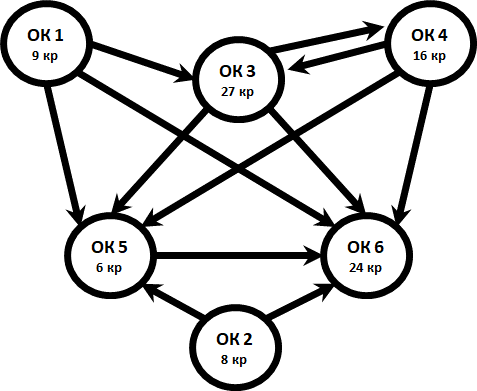 ІАтестація випускниківАтестація випускниківАтестація випускниківАтестація випускниківАтестація випускниківАтестація випускників1Форма атестаціїАтестація випускників освітньої програми спеціальності 136 – «Металургія» ОПП «Металургійні процеси одержання та обробки металів та сплавів» проводиться у формі публічного захисту випускної кваліфікаційної магістерської роботи(https://nmetau.edu.ua/file/organizatsiya_vikonannya_vipusknih_kvalifikatsiynih_robit_u_nmetau._2016.pdf)Атестація випускників освітньої програми спеціальності 136 – «Металургія» ОПП «Металургійні процеси одержання та обробки металів та сплавів» проводиться у формі публічного захисту випускної кваліфікаційної магістерської роботи(https://nmetau.edu.ua/file/organizatsiya_vikonannya_vipusknih_kvalifikatsiynih_robit_u_nmetau._2016.pdf)Атестація випускників освітньої програми спеціальності 136 – «Металургія» ОПП «Металургійні процеси одержання та обробки металів та сплавів» проводиться у формі публічного захисту випускної кваліфікаційної магістерської роботи(https://nmetau.edu.ua/file/organizatsiya_vikonannya_vipusknih_kvalifikatsiynih_robit_u_nmetau._2016.pdf)Атестація випускників освітньої програми спеціальності 136 – «Металургія» ОПП «Металургійні процеси одержання та обробки металів та сплавів» проводиться у формі публічного захисту випускної кваліфікаційної магістерської роботи(https://nmetau.edu.ua/file/organizatsiya_vikonannya_vipusknih_kvalifikatsiynih_robit_u_nmetau._2016.pdf)Атестація випускників освітньої програми спеціальності 136 – «Металургія» ОПП «Металургійні процеси одержання та обробки металів та сплавів» проводиться у формі публічного захисту випускної кваліфікаційної магістерської роботи(https://nmetau.edu.ua/file/organizatsiya_vikonannya_vipusknih_kvalifikatsiynih_robit_u_nmetau._2016.pdf)2ВимогиВипускна кваліфікаційна робота має продемонструвати здатність випускника розв’язувати складні завдання і проблемні задачі металургії на основі досліджень та/або здійснення інновацій за наявності невизначених умов і певних  вимог.Основний текст роботи повинен бути оформлений відповідно до вимог, установлених НМетАУ.(https://nmetau.edu.ua/file/organizatsiya_vikonannya_vipusknih_kvalifikatsiynih_robit_u_nmetau._2016.pdf )Атестація магістра підтверджується видачею документу встановленого зразка про присудження йому ступеня магістра із присвоєнням кваліфікації: Магістр з «Металургії» за освітньо-професійною програмою ОПП ««Металургійні процеси одержання та обробки металів та сплавів». Перелік нормативних дисциплін професійного спрямування, що наводиться у додатку до цього документу, підтверджує конкретне професійне спрямування магістра (металургія чавуну, металургія сталі, фізико-хімічні основи металургійних процесів).Для запобігання та виявлення академічного плагіату на стадіях виконання студентами-магістрантами кваліфікаційної роботи передбачено процедуру розроблення провідними викладачами індивідуальних тем і завдань (або варіантів завдань) для виконання кваліфікаційної роботи, їхнє обговорення на засіданнях кафедр.(https://nmetau.edu.ua/ua/minfo/i12/p1731 ,(https://nmetau.edu.ua/file/polozhennya_pro_zapobigannya_akademichnomu_plagiatu_v_nmetau.doc)Закінчена випускна кваліфікаційна робота має бути перевірена на плагіат та відомості про неї розміщена на сайті вищого навчального закладу(https://nmetau.edu.ua/ua/minfo/i12/p1731 , https://nmetau.edu.ua/file/instruktsiya_schodo_perevirki_navch._ta_kvalif._robit_na_nayavnist_oznak_plagiatu.docВипускна кваліфікаційна робота має продемонструвати здатність випускника розв’язувати складні завдання і проблемні задачі металургії на основі досліджень та/або здійснення інновацій за наявності невизначених умов і певних  вимог.Основний текст роботи повинен бути оформлений відповідно до вимог, установлених НМетАУ.(https://nmetau.edu.ua/file/organizatsiya_vikonannya_vipusknih_kvalifikatsiynih_robit_u_nmetau._2016.pdf )Атестація магістра підтверджується видачею документу встановленого зразка про присудження йому ступеня магістра із присвоєнням кваліфікації: Магістр з «Металургії» за освітньо-професійною програмою ОПП ««Металургійні процеси одержання та обробки металів та сплавів». Перелік нормативних дисциплін професійного спрямування, що наводиться у додатку до цього документу, підтверджує конкретне професійне спрямування магістра (металургія чавуну, металургія сталі, фізико-хімічні основи металургійних процесів).Для запобігання та виявлення академічного плагіату на стадіях виконання студентами-магістрантами кваліфікаційної роботи передбачено процедуру розроблення провідними викладачами індивідуальних тем і завдань (або варіантів завдань) для виконання кваліфікаційної роботи, їхнє обговорення на засіданнях кафедр.(https://nmetau.edu.ua/ua/minfo/i12/p1731 ,(https://nmetau.edu.ua/file/polozhennya_pro_zapobigannya_akademichnomu_plagiatu_v_nmetau.doc)Закінчена випускна кваліфікаційна робота має бути перевірена на плагіат та відомості про неї розміщена на сайті вищого навчального закладу(https://nmetau.edu.ua/ua/minfo/i12/p1731 , https://nmetau.edu.ua/file/instruktsiya_schodo_perevirki_navch._ta_kvalif._robit_na_nayavnist_oznak_plagiatu.docВипускна кваліфікаційна робота має продемонструвати здатність випускника розв’язувати складні завдання і проблемні задачі металургії на основі досліджень та/або здійснення інновацій за наявності невизначених умов і певних  вимог.Основний текст роботи повинен бути оформлений відповідно до вимог, установлених НМетАУ.(https://nmetau.edu.ua/file/organizatsiya_vikonannya_vipusknih_kvalifikatsiynih_robit_u_nmetau._2016.pdf )Атестація магістра підтверджується видачею документу встановленого зразка про присудження йому ступеня магістра із присвоєнням кваліфікації: Магістр з «Металургії» за освітньо-професійною програмою ОПП ««Металургійні процеси одержання та обробки металів та сплавів». Перелік нормативних дисциплін професійного спрямування, що наводиться у додатку до цього документу, підтверджує конкретне професійне спрямування магістра (металургія чавуну, металургія сталі, фізико-хімічні основи металургійних процесів).Для запобігання та виявлення академічного плагіату на стадіях виконання студентами-магістрантами кваліфікаційної роботи передбачено процедуру розроблення провідними викладачами індивідуальних тем і завдань (або варіантів завдань) для виконання кваліфікаційної роботи, їхнє обговорення на засіданнях кафедр.(https://nmetau.edu.ua/ua/minfo/i12/p1731 ,(https://nmetau.edu.ua/file/polozhennya_pro_zapobigannya_akademichnomu_plagiatu_v_nmetau.doc)Закінчена випускна кваліфікаційна робота має бути перевірена на плагіат та відомості про неї розміщена на сайті вищого навчального закладу(https://nmetau.edu.ua/ua/minfo/i12/p1731 , https://nmetau.edu.ua/file/instruktsiya_schodo_perevirki_navch._ta_kvalif._robit_na_nayavnist_oznak_plagiatu.docВипускна кваліфікаційна робота має продемонструвати здатність випускника розв’язувати складні завдання і проблемні задачі металургії на основі досліджень та/або здійснення інновацій за наявності невизначених умов і певних  вимог.Основний текст роботи повинен бути оформлений відповідно до вимог, установлених НМетАУ.(https://nmetau.edu.ua/file/organizatsiya_vikonannya_vipusknih_kvalifikatsiynih_robit_u_nmetau._2016.pdf )Атестація магістра підтверджується видачею документу встановленого зразка про присудження йому ступеня магістра із присвоєнням кваліфікації: Магістр з «Металургії» за освітньо-професійною програмою ОПП ««Металургійні процеси одержання та обробки металів та сплавів». Перелік нормативних дисциплін професійного спрямування, що наводиться у додатку до цього документу, підтверджує конкретне професійне спрямування магістра (металургія чавуну, металургія сталі, фізико-хімічні основи металургійних процесів).Для запобігання та виявлення академічного плагіату на стадіях виконання студентами-магістрантами кваліфікаційної роботи передбачено процедуру розроблення провідними викладачами індивідуальних тем і завдань (або варіантів завдань) для виконання кваліфікаційної роботи, їхнє обговорення на засіданнях кафедр.(https://nmetau.edu.ua/ua/minfo/i12/p1731 ,(https://nmetau.edu.ua/file/polozhennya_pro_zapobigannya_akademichnomu_plagiatu_v_nmetau.doc)Закінчена випускна кваліфікаційна робота має бути перевірена на плагіат та відомості про неї розміщена на сайті вищого навчального закладу(https://nmetau.edu.ua/ua/minfo/i12/p1731 , https://nmetau.edu.ua/file/instruktsiya_schodo_perevirki_navch._ta_kvalif._robit_na_nayavnist_oznak_plagiatu.docВипускна кваліфікаційна робота має продемонструвати здатність випускника розв’язувати складні завдання і проблемні задачі металургії на основі досліджень та/або здійснення інновацій за наявності невизначених умов і певних  вимог.Основний текст роботи повинен бути оформлений відповідно до вимог, установлених НМетАУ.(https://nmetau.edu.ua/file/organizatsiya_vikonannya_vipusknih_kvalifikatsiynih_robit_u_nmetau._2016.pdf )Атестація магістра підтверджується видачею документу встановленого зразка про присудження йому ступеня магістра із присвоєнням кваліфікації: Магістр з «Металургії» за освітньо-професійною програмою ОПП ««Металургійні процеси одержання та обробки металів та сплавів». Перелік нормативних дисциплін професійного спрямування, що наводиться у додатку до цього документу, підтверджує конкретне професійне спрямування магістра (металургія чавуну, металургія сталі, фізико-хімічні основи металургійних процесів).Для запобігання та виявлення академічного плагіату на стадіях виконання студентами-магістрантами кваліфікаційної роботи передбачено процедуру розроблення провідними викладачами індивідуальних тем і завдань (або варіантів завдань) для виконання кваліфікаційної роботи, їхнє обговорення на засіданнях кафедр.(https://nmetau.edu.ua/ua/minfo/i12/p1731 ,(https://nmetau.edu.ua/file/polozhennya_pro_zapobigannya_akademichnomu_plagiatu_v_nmetau.doc)Закінчена випускна кваліфікаційна робота має бути перевірена на плагіат та відомості про неї розміщена на сайті вищого навчального закладу(https://nmetau.edu.ua/ua/minfo/i12/p1731 , https://nmetau.edu.ua/file/instruktsiya_schodo_perevirki_navch._ta_kvalif._robit_na_nayavnist_oznak_plagiatu.docРезультати навчання за навчальними дисциплінамиКомпетентностіКомпетентностіКомпетентностіКомпетентностіКомпетентностіКомпетентностіКомпетентностіКомпетентностіКомпетентностіКомпетентностіКомпетентностіКомпетентностіКомпетентностіКомпетентностіКомпетентностіКомпетентностіКомпетентностіКомпетентностіКомпетентностіКомпетентностіКомпетентностіКомпетентностіКомпетентностіКомпетентностіКомпетентностіКомпетентностіКомпетентностіКомпетентностіКомпетентностіКомпетентностіРезультати навчання за навчальними дисциплінамиІКЗагальніЗагальніЗагальніЗагальніЗагальніЗагальніЗагальніЗагальніФахові нормативніФахові нормативніФахові нормативніФахові нормативніФахові нормативніФахові нормативніФахові нормативніФахові нормативніФахові нормативніФахові нормативніФахові нормативніФахові нормативніФахові нормативніФахові нормативніФахові нормативніФахові додатковіФахові додатковіФахові додатковіФахові додатковіФахові додатковіФахові додатковіРезультати навчання за навчальними дисциплінамиІКЗК 1ЗК 2ЗК 3ЗК 4ЗК 5ЗК 6ЗК 7ЗК 8ФКН 1ФКН 2ФКН 3ФКН 4ФКН 5ФКН 6ФКН 7ФКН 8ФКН 9ФКН 10ФКН 11ФКН 12ФКН 13ФКН 14ФКН 15ФКД1ФКД2ФКД3ФКД4ФКД5ФКД6ОК 1ОК 1ОК 1ОК 1ОК 1ОК 1ОК 1ОК 1ОК 1ОК 1ОК 1ОК 1ОК 1ОК 1ОК 1ОК 1ОК 1ОК 1ОК 1ОК 1ОК 1ОК 1ОК 1ОК 1ОК 1ОК 1ОК 1ОК 1ОК 1ОК 1ОК 1РН 4+++РН 11+++РН 15++ + + +ОК 2ОК 2ОК 2ОК 2ОК 2ОК 2ОК 2ОК 2ОК 2ОК 2ОК 2ОК 2ОК 2ОК 2ОК 2ОК 2ОК 2ОК 2ОК 2ОК 2ОК 2ОК 2ОК 2ОК 2ОК 2ОК 2ОК 2ОК 2ОК 2ОК 2ОК 2Результати навчання за навчальними дисциплінами та набуті компетенції визначаються дисциплінами які були обрані студентом при здійснені вільного вибору у циклі загальної підготовкиРезультати навчання за навчальними дисциплінами та набуті компетенції визначаються дисциплінами які були обрані студентом при здійснені вільного вибору у циклі загальної підготовкиРезультати навчання за навчальними дисциплінами та набуті компетенції визначаються дисциплінами які були обрані студентом при здійснені вільного вибору у циклі загальної підготовкиРезультати навчання за навчальними дисциплінами та набуті компетенції визначаються дисциплінами які були обрані студентом при здійснені вільного вибору у циклі загальної підготовкиРезультати навчання за навчальними дисциплінами та набуті компетенції визначаються дисциплінами які були обрані студентом при здійснені вільного вибору у циклі загальної підготовкиРезультати навчання за навчальними дисциплінами та набуті компетенції визначаються дисциплінами які були обрані студентом при здійснені вільного вибору у циклі загальної підготовкиРезультати навчання за навчальними дисциплінами та набуті компетенції визначаються дисциплінами які були обрані студентом при здійснені вільного вибору у циклі загальної підготовкиРезультати навчання за навчальними дисциплінами та набуті компетенції визначаються дисциплінами які були обрані студентом при здійснені вільного вибору у циклі загальної підготовкиРезультати навчання за навчальними дисциплінами та набуті компетенції визначаються дисциплінами які були обрані студентом при здійснені вільного вибору у циклі загальної підготовкиРезультати навчання за навчальними дисциплінами та набуті компетенції визначаються дисциплінами які були обрані студентом при здійснені вільного вибору у циклі загальної підготовкиРезультати навчання за навчальними дисциплінами та набуті компетенції визначаються дисциплінами які були обрані студентом при здійснені вільного вибору у циклі загальної підготовкиРезультати навчання за навчальними дисциплінами та набуті компетенції визначаються дисциплінами які були обрані студентом при здійснені вільного вибору у циклі загальної підготовкиРезультати навчання за навчальними дисциплінами та набуті компетенції визначаються дисциплінами які були обрані студентом при здійснені вільного вибору у циклі загальної підготовкиРезультати навчання за навчальними дисциплінами та набуті компетенції визначаються дисциплінами які були обрані студентом при здійснені вільного вибору у циклі загальної підготовкиРезультати навчання за навчальними дисциплінами та набуті компетенції визначаються дисциплінами які були обрані студентом при здійснені вільного вибору у циклі загальної підготовкиРезультати навчання за навчальними дисциплінами та набуті компетенції визначаються дисциплінами які були обрані студентом при здійснені вільного вибору у циклі загальної підготовкиРезультати навчання за навчальними дисциплінами та набуті компетенції визначаються дисциплінами які були обрані студентом при здійснені вільного вибору у циклі загальної підготовкиРезультати навчання за навчальними дисциплінами та набуті компетенції визначаються дисциплінами які були обрані студентом при здійснені вільного вибору у циклі загальної підготовкиРезультати навчання за навчальними дисциплінами та набуті компетенції визначаються дисциплінами які були обрані студентом при здійснені вільного вибору у циклі загальної підготовкиРезультати навчання за навчальними дисциплінами та набуті компетенції визначаються дисциплінами які були обрані студентом при здійснені вільного вибору у циклі загальної підготовкиРезультати навчання за навчальними дисциплінами та набуті компетенції визначаються дисциплінами які були обрані студентом при здійснені вільного вибору у циклі загальної підготовкиРезультати навчання за навчальними дисциплінами та набуті компетенції визначаються дисциплінами які були обрані студентом при здійснені вільного вибору у циклі загальної підготовкиРезультати навчання за навчальними дисциплінами та набуті компетенції визначаються дисциплінами які були обрані студентом при здійснені вільного вибору у циклі загальної підготовкиРезультати навчання за навчальними дисциплінами та набуті компетенції визначаються дисциплінами які були обрані студентом при здійснені вільного вибору у циклі загальної підготовкиРезультати навчання за навчальними дисциплінами та набуті компетенції визначаються дисциплінами які були обрані студентом при здійснені вільного вибору у циклі загальної підготовкиРезультати навчання за навчальними дисциплінами та набуті компетенції визначаються дисциплінами які були обрані студентом при здійснені вільного вибору у циклі загальної підготовкиРезультати навчання за навчальними дисциплінами та набуті компетенції визначаються дисциплінами які були обрані студентом при здійснені вільного вибору у циклі загальної підготовкиРезультати навчання за навчальними дисциплінами та набуті компетенції визначаються дисциплінами які були обрані студентом при здійснені вільного вибору у циклі загальної підготовкиРезультати навчання за навчальними дисциплінами та набуті компетенції визначаються дисциплінами які були обрані студентом при здійснені вільного вибору у циклі загальної підготовкиРезультати навчання за навчальними дисциплінами та набуті компетенції визначаються дисциплінами які були обрані студентом при здійснені вільного вибору у циклі загальної підготовкиРезультати навчання за навчальними дисциплінами та набуті компетенції визначаються дисциплінами які були обрані студентом при здійснені вільного вибору у циклі загальної підготовкиОК 3ОК 3ОК 3ОК 3ОК 3ОК 3ОК 3ОК 3ОК 3ОК 3ОК 3ОК 3ОК 3ОК 3ОК 3ОК 3ОК 3ОК 3ОК 3ОК 3ОК 3ОК 3ОК 3ОК 3ОК 3ОК 3ОК 3ОК 3ОК 3ОК 3ОК 3РН 1+++РН 2++++РН 3++++РН 5++++РН 8++РН 9+РН 10++++РН 11+++РН 13+РН 14++РН 16+++РН 17+РНД 1 – РНД 2++ + + ++РНД 3 – РНД 6++++РНД 7 – РНД 9++РНД 10 – РНД 11+++РНД 12 – РНД 13++ОК 4ОК 4ОК 4ОК 4ОК 4ОК 4ОК 4ОК 4ОК 4ОК 4ОК 4ОК 4ОК 4ОК 4ОК 4ОК 4ОК 4ОК 4ОК 4ОК 4ОК 4ОК 4ОК 4ОК 4ОК 4ОК 4ОК 4ОК 4ОК 4ОК 4ОК 4Результати навчання за навчальними дисциплінами та набуті компетенції визначаються дисциплінами які були обрані студентом при здійснені вільного вибору у циклі фахової підготовкиРезультати навчання за навчальними дисциплінами та набуті компетенції визначаються дисциплінами які були обрані студентом при здійснені вільного вибору у циклі фахової підготовкиРезультати навчання за навчальними дисциплінами та набуті компетенції визначаються дисциплінами які були обрані студентом при здійснені вільного вибору у циклі фахової підготовкиРезультати навчання за навчальними дисциплінами та набуті компетенції визначаються дисциплінами які були обрані студентом при здійснені вільного вибору у циклі фахової підготовкиРезультати навчання за навчальними дисциплінами та набуті компетенції визначаються дисциплінами які були обрані студентом при здійснені вільного вибору у циклі фахової підготовкиРезультати навчання за навчальними дисциплінами та набуті компетенції визначаються дисциплінами які були обрані студентом при здійснені вільного вибору у циклі фахової підготовкиРезультати навчання за навчальними дисциплінами та набуті компетенції визначаються дисциплінами які були обрані студентом при здійснені вільного вибору у циклі фахової підготовкиРезультати навчання за навчальними дисциплінами та набуті компетенції визначаються дисциплінами які були обрані студентом при здійснені вільного вибору у циклі фахової підготовкиРезультати навчання за навчальними дисциплінами та набуті компетенції визначаються дисциплінами які були обрані студентом при здійснені вільного вибору у циклі фахової підготовкиРезультати навчання за навчальними дисциплінами та набуті компетенції визначаються дисциплінами які були обрані студентом при здійснені вільного вибору у циклі фахової підготовкиРезультати навчання за навчальними дисциплінами та набуті компетенції визначаються дисциплінами які були обрані студентом при здійснені вільного вибору у циклі фахової підготовкиРезультати навчання за навчальними дисциплінами та набуті компетенції визначаються дисциплінами які були обрані студентом при здійснені вільного вибору у циклі фахової підготовкиРезультати навчання за навчальними дисциплінами та набуті компетенції визначаються дисциплінами які були обрані студентом при здійснені вільного вибору у циклі фахової підготовкиРезультати навчання за навчальними дисциплінами та набуті компетенції визначаються дисциплінами які були обрані студентом при здійснені вільного вибору у циклі фахової підготовкиРезультати навчання за навчальними дисциплінами та набуті компетенції визначаються дисциплінами які були обрані студентом при здійснені вільного вибору у циклі фахової підготовкиРезультати навчання за навчальними дисциплінами та набуті компетенції визначаються дисциплінами які були обрані студентом при здійснені вільного вибору у циклі фахової підготовкиРезультати навчання за навчальними дисциплінами та набуті компетенції визначаються дисциплінами які були обрані студентом при здійснені вільного вибору у циклі фахової підготовкиРезультати навчання за навчальними дисциплінами та набуті компетенції визначаються дисциплінами які були обрані студентом при здійснені вільного вибору у циклі фахової підготовкиРезультати навчання за навчальними дисциплінами та набуті компетенції визначаються дисциплінами які були обрані студентом при здійснені вільного вибору у циклі фахової підготовкиРезультати навчання за навчальними дисциплінами та набуті компетенції визначаються дисциплінами які були обрані студентом при здійснені вільного вибору у циклі фахової підготовкиРезультати навчання за навчальними дисциплінами та набуті компетенції визначаються дисциплінами які були обрані студентом при здійснені вільного вибору у циклі фахової підготовкиРезультати навчання за навчальними дисциплінами та набуті компетенції визначаються дисциплінами які були обрані студентом при здійснені вільного вибору у циклі фахової підготовкиРезультати навчання за навчальними дисциплінами та набуті компетенції визначаються дисциплінами які були обрані студентом при здійснені вільного вибору у циклі фахової підготовкиРезультати навчання за навчальними дисциплінами та набуті компетенції визначаються дисциплінами які були обрані студентом при здійснені вільного вибору у циклі фахової підготовкиРезультати навчання за навчальними дисциплінами та набуті компетенції визначаються дисциплінами які були обрані студентом при здійснені вільного вибору у циклі фахової підготовкиРезультати навчання за навчальними дисциплінами та набуті компетенції визначаються дисциплінами які були обрані студентом при здійснені вільного вибору у циклі фахової підготовкиРезультати навчання за навчальними дисциплінами та набуті компетенції визначаються дисциплінами які були обрані студентом при здійснені вільного вибору у циклі фахової підготовкиРезультати навчання за навчальними дисциплінами та набуті компетенції визначаються дисциплінами які були обрані студентом при здійснені вільного вибору у циклі фахової підготовкиРезультати навчання за навчальними дисциплінами та набуті компетенції визначаються дисциплінами які були обрані студентом при здійснені вільного вибору у циклі фахової підготовкиРезультати навчання за навчальними дисциплінами та набуті компетенції визначаються дисциплінами які були обрані студентом при здійснені вільного вибору у циклі фахової підготовкиРезультати навчання за навчальними дисциплінами та набуті компетенції визначаються дисциплінами які були обрані студентом при здійснені вільного вибору у циклі фахової підготовкиОК 5ОК 5ОК 5ОК 5ОК 5ОК 5ОК 5ОК 5ОК 5ОК 5ОК 5ОК 5ОК 5ОК 5ОК 5ОК 5ОК 5ОК 5ОК 5ОК 5ОК 5ОК 5ОК 5ОК 5ОК 5ОК 5ОК 5ОК 5ОК 5ОК 5ОК 5РН 1+++++РН 5+++++РН 6+++++++РН 12+++++ОК 6ОК 6ОК 6ОК 6ОК 6ОК 6ОК 6ОК 6ОК 6ОК 6ОК 6ОК 6ОК 6ОК 6ОК 6ОК 6ОК 6ОК 6ОК 6ОК 6ОК 6ОК 6ОК 6ОК 6ОК 6ОК 6ОК 6ОК 6ОК 6ОК 6ОК 6РН 1++++++++РН 6++++++++РН 7+++++++РН 9++++++++РН 11+++++++++РН 13++++++++РН 14+++++++РН 17+++++++РНД 1 – РНД 13+++ + +++++++Результати навчання за навчальними дисциплінамиКомпетентностіКомпетентностіКомпетентностіКомпетентностіКомпетентностіКомпетентностіКомпетентностіКомпетентностіКомпетентностіКомпетентностіКомпетентностіКомпетентностіКомпетентностіКомпетентностіКомпетентностіКомпетентностіКомпетентностіКомпетентностіКомпетентностіКомпетентностіКомпетентностіКомпетентностіКомпетентностіКомпетентностіКомпетентностіКомпетентностіКомпетентностіКомпетентностіКомпетентностіКомпетентностіКомпетентностіКомпетентностіКомпетентностіКомпетентностіКомпетентностіРезультати навчання за навчальними дисциплінамиІКЗагальніЗагальніЗагальніЗагальніЗагальніЗагальніЗагальніЗагальніФахові нормативніФахові нормативніФахові нормативніФахові нормативніФахові нормативніФахові нормативніФахові нормативніФахові нормативніФахові нормативніФахові нормативніФахові нормативніФахові нормативніФахові нормативніФахові нормативніФахові нормативніФахові додатковіФахові додатковіФахові додатковіФахові додатковіФахові додатковіФахові додатковіФахові додатковіФахові додатковіФахові додатковіФахові додатковіФахові додатковіРезультати навчання за навчальними дисциплінамиІКЗК 1ЗК 2ЗК 3ЗК 4ЗК 5ЗК 6ЗК 7ЗК 8ФКН 1ФКН 2ФКН 3ФКН 4ФКН 5ФКН 6ФКН 7ФКН 8ФКН 9ФКН 10ФКН 11ФКН 12ФКН 13ФКН 14ФКН 15ФКД1ФКД2ФКД3ФКД4ФКД5ФКД6ФКД7ФКД8ФКД9ФКД10ФКД11ОК 1ОК 1ОК 1ОК 1ОК 1ОК 1ОК 1ОК 1ОК 1ОК 1ОК 1ОК 1ОК 1ОК 1ОК 1ОК 1ОК 1ОК 1ОК 1ОК 1ОК 1ОК 1ОК 1ОК 1ОК 1ОК 1ОК 1ОК 1ОК 1ОК 1ОК 1ОК 1ОК 1ОК 1ОК 1ОК 1РН 4+++РН 11+++РН 15++ + + +ОК 2ОК 2ОК 2ОК 2ОК 2ОК 2ОК 2ОК 2ОК 2ОК 2ОК 2ОК 2ОК 2ОК 2ОК 2ОК 2ОК 2ОК 2ОК 2ОК 2ОК 2ОК 2ОК 2ОК 2ОК 2ОК 2ОК 2ОК 2ОК 2ОК 2ОК 2ОК 2ОК 2ОК 2ОК 2ОК 2Результати навчання за навчальними дисциплінами та набуті компетенції визначаються дисциплінами які були обрані студентом при здійснені вільного вибору у циклі загальної підготовкиРезультати навчання за навчальними дисциплінами та набуті компетенції визначаються дисциплінами які були обрані студентом при здійснені вільного вибору у циклі загальної підготовкиРезультати навчання за навчальними дисциплінами та набуті компетенції визначаються дисциплінами які були обрані студентом при здійснені вільного вибору у циклі загальної підготовкиРезультати навчання за навчальними дисциплінами та набуті компетенції визначаються дисциплінами які були обрані студентом при здійснені вільного вибору у циклі загальної підготовкиРезультати навчання за навчальними дисциплінами та набуті компетенції визначаються дисциплінами які були обрані студентом при здійснені вільного вибору у циклі загальної підготовкиРезультати навчання за навчальними дисциплінами та набуті компетенції визначаються дисциплінами які були обрані студентом при здійснені вільного вибору у циклі загальної підготовкиРезультати навчання за навчальними дисциплінами та набуті компетенції визначаються дисциплінами які були обрані студентом при здійснені вільного вибору у циклі загальної підготовкиРезультати навчання за навчальними дисциплінами та набуті компетенції визначаються дисциплінами які були обрані студентом при здійснені вільного вибору у циклі загальної підготовкиРезультати навчання за навчальними дисциплінами та набуті компетенції визначаються дисциплінами які були обрані студентом при здійснені вільного вибору у циклі загальної підготовкиРезультати навчання за навчальними дисциплінами та набуті компетенції визначаються дисциплінами які були обрані студентом при здійснені вільного вибору у циклі загальної підготовкиРезультати навчання за навчальними дисциплінами та набуті компетенції визначаються дисциплінами які були обрані студентом при здійснені вільного вибору у циклі загальної підготовкиРезультати навчання за навчальними дисциплінами та набуті компетенції визначаються дисциплінами які були обрані студентом при здійснені вільного вибору у циклі загальної підготовкиРезультати навчання за навчальними дисциплінами та набуті компетенції визначаються дисциплінами які були обрані студентом при здійснені вільного вибору у циклі загальної підготовкиРезультати навчання за навчальними дисциплінами та набуті компетенції визначаються дисциплінами які були обрані студентом при здійснені вільного вибору у циклі загальної підготовкиРезультати навчання за навчальними дисциплінами та набуті компетенції визначаються дисциплінами які були обрані студентом при здійснені вільного вибору у циклі загальної підготовкиРезультати навчання за навчальними дисциплінами та набуті компетенції визначаються дисциплінами які були обрані студентом при здійснені вільного вибору у циклі загальної підготовкиРезультати навчання за навчальними дисциплінами та набуті компетенції визначаються дисциплінами які були обрані студентом при здійснені вільного вибору у циклі загальної підготовкиРезультати навчання за навчальними дисциплінами та набуті компетенції визначаються дисциплінами які були обрані студентом при здійснені вільного вибору у циклі загальної підготовкиРезультати навчання за навчальними дисциплінами та набуті компетенції визначаються дисциплінами які були обрані студентом при здійснені вільного вибору у циклі загальної підготовкиРезультати навчання за навчальними дисциплінами та набуті компетенції визначаються дисциплінами які були обрані студентом при здійснені вільного вибору у циклі загальної підготовкиРезультати навчання за навчальними дисциплінами та набуті компетенції визначаються дисциплінами які були обрані студентом при здійснені вільного вибору у циклі загальної підготовкиРезультати навчання за навчальними дисциплінами та набуті компетенції визначаються дисциплінами які були обрані студентом при здійснені вільного вибору у циклі загальної підготовкиРезультати навчання за навчальними дисциплінами та набуті компетенції визначаються дисциплінами які були обрані студентом при здійснені вільного вибору у циклі загальної підготовкиРезультати навчання за навчальними дисциплінами та набуті компетенції визначаються дисциплінами які були обрані студентом при здійснені вільного вибору у циклі загальної підготовкиРезультати навчання за навчальними дисциплінами та набуті компетенції визначаються дисциплінами які були обрані студентом при здійснені вільного вибору у циклі загальної підготовкиРезультати навчання за навчальними дисциплінами та набуті компетенції визначаються дисциплінами які були обрані студентом при здійснені вільного вибору у циклі загальної підготовкиРезультати навчання за навчальними дисциплінами та набуті компетенції визначаються дисциплінами які були обрані студентом при здійснені вільного вибору у циклі загальної підготовкиРезультати навчання за навчальними дисциплінами та набуті компетенції визначаються дисциплінами які були обрані студентом при здійснені вільного вибору у циклі загальної підготовкиРезультати навчання за навчальними дисциплінами та набуті компетенції визначаються дисциплінами які були обрані студентом при здійснені вільного вибору у циклі загальної підготовкиРезультати навчання за навчальними дисциплінами та набуті компетенції визначаються дисциплінами які були обрані студентом при здійснені вільного вибору у циклі загальної підготовкиРезультати навчання за навчальними дисциплінами та набуті компетенції визначаються дисциплінами які були обрані студентом при здійснені вільного вибору у циклі загальної підготовкиРезультати навчання за навчальними дисциплінами та набуті компетенції визначаються дисциплінами які були обрані студентом при здійснені вільного вибору у циклі загальної підготовкиРезультати навчання за навчальними дисциплінами та набуті компетенції визначаються дисциплінами які були обрані студентом при здійснені вільного вибору у циклі загальної підготовкиРезультати навчання за навчальними дисциплінами та набуті компетенції визначаються дисциплінами які були обрані студентом при здійснені вільного вибору у циклі загальної підготовкиРезультати навчання за навчальними дисциплінами та набуті компетенції визначаються дисциплінами які були обрані студентом при здійснені вільного вибору у циклі загальної підготовкиРезультати навчання за навчальними дисциплінами та набуті компетенції визначаються дисциплінами які були обрані студентом при здійснені вільного вибору у циклі загальної підготовкиОК 3ОК 3ОК 3ОК 3ОК 3ОК 3ОК 3ОК 3ОК 3ОК 3ОК 3ОК 3ОК 3ОК 3ОК 3ОК 3ОК 3ОК 3ОК 3ОК 3ОК 3ОК 3ОК 3ОК 3ОК 3ОК 3ОК 3ОК 3ОК 3ОК 3ОК 3ОК 3ОК 3ОК 3ОК 3ОК 3РН 1++++РН 2++++++РН 3++++РН 5+++++РН 8+++РН 9++РН 10++++РН 11+++РН 13++РН 14+++РН 16+++РН 17++РНД 1+++++РНД 2++++++++РНД 3+++++РНД 4++РНД 5+++РНД 6++РНД 7+++РНД 8++РНД 9++РНД 10++РНД 11++РНД 12++РНД 13++РНД 14++++РНД 15+++++++РНД 16+++++ОК 4ОК 4ОК 4ОК 4ОК 4ОК 4ОК 4ОК 4ОК 4ОК 4ОК 4ОК 4ОК 4ОК 4ОК 4ОК 4ОК 4ОК 4ОК 4ОК 4ОК 4ОК 4ОК 4ОК 4ОК 4ОК 4ОК 4ОК 4ОК 4ОК 4ОК 4ОК 4ОК 4ОК 4ОК 4ОК 4Результати навчання за навчальними дисциплінами та набуті компетенції визначаються дисциплінами які були обрані студентом при здійснені вільного вибору у циклі фахової підготовкиРезультати навчання за навчальними дисциплінами та набуті компетенції визначаються дисциплінами які були обрані студентом при здійснені вільного вибору у циклі фахової підготовкиРезультати навчання за навчальними дисциплінами та набуті компетенції визначаються дисциплінами які були обрані студентом при здійснені вільного вибору у циклі фахової підготовкиРезультати навчання за навчальними дисциплінами та набуті компетенції визначаються дисциплінами які були обрані студентом при здійснені вільного вибору у циклі фахової підготовкиРезультати навчання за навчальними дисциплінами та набуті компетенції визначаються дисциплінами які були обрані студентом при здійснені вільного вибору у циклі фахової підготовкиРезультати навчання за навчальними дисциплінами та набуті компетенції визначаються дисциплінами які були обрані студентом при здійснені вільного вибору у циклі фахової підготовкиРезультати навчання за навчальними дисциплінами та набуті компетенції визначаються дисциплінами які були обрані студентом при здійснені вільного вибору у циклі фахової підготовкиРезультати навчання за навчальними дисциплінами та набуті компетенції визначаються дисциплінами які були обрані студентом при здійснені вільного вибору у циклі фахової підготовкиРезультати навчання за навчальними дисциплінами та набуті компетенції визначаються дисциплінами які були обрані студентом при здійснені вільного вибору у циклі фахової підготовкиРезультати навчання за навчальними дисциплінами та набуті компетенції визначаються дисциплінами які були обрані студентом при здійснені вільного вибору у циклі фахової підготовкиРезультати навчання за навчальними дисциплінами та набуті компетенції визначаються дисциплінами які були обрані студентом при здійснені вільного вибору у циклі фахової підготовкиРезультати навчання за навчальними дисциплінами та набуті компетенції визначаються дисциплінами які були обрані студентом при здійснені вільного вибору у циклі фахової підготовкиРезультати навчання за навчальними дисциплінами та набуті компетенції визначаються дисциплінами які були обрані студентом при здійснені вільного вибору у циклі фахової підготовкиРезультати навчання за навчальними дисциплінами та набуті компетенції визначаються дисциплінами які були обрані студентом при здійснені вільного вибору у циклі фахової підготовкиРезультати навчання за навчальними дисциплінами та набуті компетенції визначаються дисциплінами які були обрані студентом при здійснені вільного вибору у циклі фахової підготовкиРезультати навчання за навчальними дисциплінами та набуті компетенції визначаються дисциплінами які були обрані студентом при здійснені вільного вибору у циклі фахової підготовкиРезультати навчання за навчальними дисциплінами та набуті компетенції визначаються дисциплінами які були обрані студентом при здійснені вільного вибору у циклі фахової підготовкиРезультати навчання за навчальними дисциплінами та набуті компетенції визначаються дисциплінами які були обрані студентом при здійснені вільного вибору у циклі фахової підготовкиРезультати навчання за навчальними дисциплінами та набуті компетенції визначаються дисциплінами які були обрані студентом при здійснені вільного вибору у циклі фахової підготовкиРезультати навчання за навчальними дисциплінами та набуті компетенції визначаються дисциплінами які були обрані студентом при здійснені вільного вибору у циклі фахової підготовкиРезультати навчання за навчальними дисциплінами та набуті компетенції визначаються дисциплінами які були обрані студентом при здійснені вільного вибору у циклі фахової підготовкиРезультати навчання за навчальними дисциплінами та набуті компетенції визначаються дисциплінами які були обрані студентом при здійснені вільного вибору у циклі фахової підготовкиРезультати навчання за навчальними дисциплінами та набуті компетенції визначаються дисциплінами які були обрані студентом при здійснені вільного вибору у циклі фахової підготовкиРезультати навчання за навчальними дисциплінами та набуті компетенції визначаються дисциплінами які були обрані студентом при здійснені вільного вибору у циклі фахової підготовкиРезультати навчання за навчальними дисциплінами та набуті компетенції визначаються дисциплінами які були обрані студентом при здійснені вільного вибору у циклі фахової підготовкиРезультати навчання за навчальними дисциплінами та набуті компетенції визначаються дисциплінами які були обрані студентом при здійснені вільного вибору у циклі фахової підготовкиРезультати навчання за навчальними дисциплінами та набуті компетенції визначаються дисциплінами які були обрані студентом при здійснені вільного вибору у циклі фахової підготовкиРезультати навчання за навчальними дисциплінами та набуті компетенції визначаються дисциплінами які були обрані студентом при здійснені вільного вибору у циклі фахової підготовкиРезультати навчання за навчальними дисциплінами та набуті компетенції визначаються дисциплінами які були обрані студентом при здійснені вільного вибору у циклі фахової підготовкиРезультати навчання за навчальними дисциплінами та набуті компетенції визначаються дисциплінами які були обрані студентом при здійснені вільного вибору у циклі фахової підготовкиРезультати навчання за навчальними дисциплінами та набуті компетенції визначаються дисциплінами які були обрані студентом при здійснені вільного вибору у циклі фахової підготовкиРезультати навчання за навчальними дисциплінами та набуті компетенції визначаються дисциплінами які були обрані студентом при здійснені вільного вибору у циклі фахової підготовкиРезультати навчання за навчальними дисциплінами та набуті компетенції визначаються дисциплінами які були обрані студентом при здійснені вільного вибору у циклі фахової підготовкиРезультати навчання за навчальними дисциплінами та набуті компетенції визначаються дисциплінами які були обрані студентом при здійснені вільного вибору у циклі фахової підготовкиРезультати навчання за навчальними дисциплінами та набуті компетенції визначаються дисциплінами які були обрані студентом при здійснені вільного вибору у циклі фахової підготовкиРезультати навчання за навчальними дисциплінами та набуті компетенції визначаються дисциплінами які були обрані студентом при здійснені вільного вибору у циклі фахової підготовкиРезультати навчання за навчальними дисциплінами та набуті компетенції визначаються дисциплінами які були обрані студентом при здійснені вільного вибору у циклі фахової підготовкиРезультати навчання за навчальними дисциплінами та набуті компетенції визначаються дисциплінами які були обрані студентом при здійснені вільного вибору у циклі фахової підготовкиРезультати навчання за навчальними дисциплінами та набуті компетенції визначаються дисциплінами які були обрані студентом при здійснені вільного вибору у циклі фахової підготовкиРезультати навчання за навчальними дисциплінами та набуті компетенції визначаються дисциплінами які були обрані студентом при здійснені вільного вибору у циклі фахової підготовкиРезультати навчання за навчальними дисциплінами та набуті компетенції визначаються дисциплінами які були обрані студентом при здійснені вільного вибору у циклі фахової підготовкиРезультати навчання за навчальними дисциплінами та набуті компетенції визначаються дисциплінами які були обрані студентом при здійснені вільного вибору у циклі фахової підготовкиРезультати навчання за навчальними дисциплінами та набуті компетенції визначаються дисциплінами які були обрані студентом при здійснені вільного вибору у циклі фахової підготовкиРезультати навчання за навчальними дисциплінами та набуті компетенції визначаються дисциплінами які були обрані студентом при здійснені вільного вибору у циклі фахової підготовкиРезультати навчання за навчальними дисциплінами та набуті компетенції визначаються дисциплінами які були обрані студентом при здійснені вільного вибору у циклі фахової підготовкиРезультати навчання за навчальними дисциплінами та набуті компетенції визначаються дисциплінами які були обрані студентом при здійснені вільного вибору у циклі фахової підготовкиРезультати навчання за навчальними дисциплінами та набуті компетенції визначаються дисциплінами які були обрані студентом при здійснені вільного вибору у циклі фахової підготовкиРезультати навчання за навчальними дисциплінами та набуті компетенції визначаються дисциплінами які були обрані студентом при здійснені вільного вибору у циклі фахової підготовкиРезультати навчання за навчальними дисциплінами та набуті компетенції визначаються дисциплінами які були обрані студентом при здійснені вільного вибору у циклі фахової підготовкиРезультати навчання за навчальними дисциплінами та набуті компетенції визначаються дисциплінами які були обрані студентом при здійснені вільного вибору у циклі фахової підготовкиРезультати навчання за навчальними дисциплінами та набуті компетенції визначаються дисциплінами які були обрані студентом при здійснені вільного вибору у циклі фахової підготовкиРезультати навчання за навчальними дисциплінами та набуті компетенції визначаються дисциплінами які були обрані студентом при здійснені вільного вибору у циклі фахової підготовкиРезультати навчання за навчальними дисциплінами та набуті компетенції визначаються дисциплінами які були обрані студентом при здійснені вільного вибору у циклі фахової підготовкиРезультати навчання за навчальними дисциплінами та набуті компетенції визначаються дисциплінами які були обрані студентом при здійснені вільного вибору у циклі фахової підготовкиРезультати навчання за навчальними дисциплінами та набуті компетенції визначаються дисциплінами які були обрані студентом при здійснені вільного вибору у циклі фахової підготовкиРезультати навчання за навчальними дисциплінами та набуті компетенції визначаються дисциплінами які були обрані студентом при здійснені вільного вибору у циклі фахової підготовкиРезультати навчання за навчальними дисциплінами та набуті компетенції визначаються дисциплінами які були обрані студентом при здійснені вільного вибору у циклі фахової підготовкиРезультати навчання за навчальними дисциплінами та набуті компетенції визначаються дисциплінами які були обрані студентом при здійснені вільного вибору у циклі фахової підготовкиРезультати навчання за навчальними дисциплінами та набуті компетенції визначаються дисциплінами які були обрані студентом при здійснені вільного вибору у циклі фахової підготовкиРезультати навчання за навчальними дисциплінами та набуті компетенції визначаються дисциплінами які були обрані студентом при здійснені вільного вибору у циклі фахової підготовкиРезультати навчання за навчальними дисциплінами та набуті компетенції визначаються дисциплінами які були обрані студентом при здійснені вільного вибору у циклі фахової підготовкиРезультати навчання за навчальними дисциплінами та набуті компетенції визначаються дисциплінами які були обрані студентом при здійснені вільного вибору у циклі фахової підготовкиРезультати навчання за навчальними дисциплінами та набуті компетенції визначаються дисциплінами які були обрані студентом при здійснені вільного вибору у циклі фахової підготовкиРезультати навчання за навчальними дисциплінами та набуті компетенції визначаються дисциплінами які були обрані студентом при здійснені вільного вибору у циклі фахової підготовкиРезультати навчання за навчальними дисциплінами та набуті компетенції визначаються дисциплінами які були обрані студентом при здійснені вільного вибору у циклі фахової підготовкиРезультати навчання за навчальними дисциплінами та набуті компетенції визначаються дисциплінами які були обрані студентом при здійснені вільного вибору у циклі фахової підготовкиРезультати навчання за навчальними дисциплінами та набуті компетенції визначаються дисциплінами які були обрані студентом при здійснені вільного вибору у циклі фахової підготовкиРезультати навчання за навчальними дисциплінами та набуті компетенції визначаються дисциплінами які були обрані студентом при здійснені вільного вибору у циклі фахової підготовкиРезультати навчання за навчальними дисциплінами та набуті компетенції визначаються дисциплінами які були обрані студентом при здійснені вільного вибору у циклі фахової підготовкиРезультати навчання за навчальними дисциплінами та набуті компетенції визначаються дисциплінами які були обрані студентом при здійснені вільного вибору у циклі фахової підготовкиРезультати навчання за навчальними дисциплінами та набуті компетенції визначаються дисциплінами які були обрані студентом при здійснені вільного вибору у циклі фахової підготовкиРезультати навчання за навчальними дисциплінами та набуті компетенції визначаються дисциплінами які були обрані студентом при здійснені вільного вибору у циклі фахової підготовкиРезультати навчання за навчальними дисциплінами та набуті компетенції визначаються дисциплінами які були обрані студентом при здійснені вільного вибору у циклі фахової підготовкиРезультати навчання за навчальними дисциплінами та набуті компетенції визначаються дисциплінами які були обрані студентом при здійснені вільного вибору у циклі фахової підготовкиРезультати навчання за навчальними дисциплінами та набуті компетенції визначаються дисциплінами які були обрані студентом при здійснені вільного вибору у циклі фахової підготовкиРезультати навчання за навчальними дисциплінами та набуті компетенції визначаються дисциплінами які були обрані студентом при здійснені вільного вибору у циклі фахової підготовкиРезультати навчання за навчальними дисциплінами та набуті компетенції визначаються дисциплінами які були обрані студентом при здійснені вільного вибору у циклі фахової підготовкиРезультати навчання за навчальними дисциплінами та набуті компетенції визначаються дисциплінами які були обрані студентом при здійснені вільного вибору у циклі фахової підготовкиРезультати навчання за навчальними дисциплінами та набуті компетенції визначаються дисциплінами які були обрані студентом при здійснені вільного вибору у циклі фахової підготовкиРезультати навчання за навчальними дисциплінами та набуті компетенції визначаються дисциплінами які були обрані студентом при здійснені вільного вибору у циклі фахової підготовкиРезультати навчання за навчальними дисциплінами та набуті компетенції визначаються дисциплінами які були обрані студентом при здійснені вільного вибору у циклі фахової підготовкиРезультати навчання за навчальними дисциплінами та набуті компетенції визначаються дисциплінами які були обрані студентом при здійснені вільного вибору у циклі фахової підготовкиРезультати навчання за навчальними дисциплінами та набуті компетенції визначаються дисциплінами які були обрані студентом при здійснені вільного вибору у циклі фахової підготовкиРезультати навчання за навчальними дисциплінами та набуті компетенції визначаються дисциплінами які були обрані студентом при здійснені вільного вибору у циклі фахової підготовкиРезультати навчання за навчальними дисциплінами та набуті компетенції визначаються дисциплінами які були обрані студентом при здійснені вільного вибору у циклі фахової підготовкиРезультати навчання за навчальними дисциплінами та набуті компетенції визначаються дисциплінами які були обрані студентом при здійснені вільного вибору у циклі фахової підготовкиРезультати навчання за навчальними дисциплінами та набуті компетенції визначаються дисциплінами які були обрані студентом при здійснені вільного вибору у циклі фахової підготовкиРезультати навчання за навчальними дисциплінами та набуті компетенції визначаються дисциплінами які були обрані студентом при здійснені вільного вибору у циклі фахової підготовкиРезультати навчання за навчальними дисциплінами та набуті компетенції визначаються дисциплінами які були обрані студентом при здійснені вільного вибору у циклі фахової підготовкиРезультати навчання за навчальними дисциплінами та набуті компетенції визначаються дисциплінами які були обрані студентом при здійснені вільного вибору у циклі фахової підготовкиРезультати навчання за навчальними дисциплінами та набуті компетенції визначаються дисциплінами які були обрані студентом при здійснені вільного вибору у циклі фахової підготовкиРезультати навчання за навчальними дисциплінами та набуті компетенції визначаються дисциплінами які були обрані студентом при здійснені вільного вибору у циклі фахової підготовкиРезультати навчання за навчальними дисциплінами та набуті компетенції визначаються дисциплінами які були обрані студентом при здійснені вільного вибору у циклі фахової підготовкиРезультати навчання за навчальними дисциплінами та набуті компетенції визначаються дисциплінами які були обрані студентом при здійснені вільного вибору у циклі фахової підготовкиРезультати навчання за навчальними дисциплінами та набуті компетенції визначаються дисциплінами які були обрані студентом при здійснені вільного вибору у циклі фахової підготовкиРезультати навчання за навчальними дисциплінами та набуті компетенції визначаються дисциплінами які були обрані студентом при здійснені вільного вибору у циклі фахової підготовкиРезультати навчання за навчальними дисциплінами та набуті компетенції визначаються дисциплінами які були обрані студентом при здійснені вільного вибору у циклі фахової підготовкиРезультати навчання за навчальними дисциплінами та набуті компетенції визначаються дисциплінами які були обрані студентом при здійснені вільного вибору у циклі фахової підготовкиРезультати навчання за навчальними дисциплінами та набуті компетенції визначаються дисциплінами які були обрані студентом при здійснені вільного вибору у циклі фахової підготовкиРезультати навчання за навчальними дисциплінами та набуті компетенції визначаються дисциплінами які були обрані студентом при здійснені вільного вибору у циклі фахової підготовкиРезультати навчання за навчальними дисциплінами та набуті компетенції визначаються дисциплінами які були обрані студентом при здійснені вільного вибору у циклі фахової підготовкиРезультати навчання за навчальними дисциплінами та набуті компетенції визначаються дисциплінами які були обрані студентом при здійснені вільного вибору у циклі фахової підготовкиРезультати навчання за навчальними дисциплінами та набуті компетенції визначаються дисциплінами які були обрані студентом при здійснені вільного вибору у циклі фахової підготовкиРезультати навчання за навчальними дисциплінами та набуті компетенції визначаються дисциплінами які були обрані студентом при здійснені вільного вибору у циклі фахової підготовкиРезультати навчання за навчальними дисциплінами та набуті компетенції визначаються дисциплінами які були обрані студентом при здійснені вільного вибору у циклі фахової підготовкиРезультати навчання за навчальними дисциплінами та набуті компетенції визначаються дисциплінами які були обрані студентом при здійснені вільного вибору у циклі фахової підготовкиРезультати навчання за навчальними дисциплінами та набуті компетенції визначаються дисциплінами які були обрані студентом при здійснені вільного вибору у циклі фахової підготовкиРезультати навчання за навчальними дисциплінами та набуті компетенції визначаються дисциплінами які були обрані студентом при здійснені вільного вибору у циклі фахової підготовкиОК 5ОК 5ОК 5ОК 5ОК 5ОК 5ОК 5ОК 5ОК 5ОК 5ОК 5ОК 5ОК 5ОК 5ОК 5ОК 5ОК 5ОК 5ОК 5ОК 5ОК 5ОК 5ОК 5ОК 5ОК 5ОК 5ОК 5ОК 5ОК 5ОК 5ОК 5ОК 5ОК 5ОК 5ОК 5ОК 5РН 1+++РН 5+++РН 12+++ОК 6ОК 6ОК 6ОК 6ОК 6ОК 6ОК 6ОК 6ОК 6ОК 6ОК 6ОК 6ОК 6ОК 6ОК 6ОК 6ОК 6ОК 6ОК 6ОК 6ОК 6ОК 6ОК 6ОК 6ОК 6ОК 6ОК 6ОК 6ОК 6ОК 6ОК 6ОК 6ОК 6ОК 6ОК 6ОК 6РН 1++++++++РН 6+++++++++РН 7+++++++РН 9+++++++++РН 11+++++++++РН 13++++++++РН 14++++++++РН 17++++++++РНД 1+++++РНД 2+++++РНД 3++++РНД 4+++РНД 5++++РНД 6+++++РНД 7+++РНД 14+++++РНД 15++++РНД 16+++++Результати навчання за навчальними дисциплінамиКомпетентностіКомпетентностіКомпетентностіКомпетентностіКомпетентностіКомпетентностіКомпетентностіКомпетентностіКомпетентностіКомпетентностіКомпетентностіКомпетентностіКомпетентностіКомпетентностіКомпетентностіКомпетентностіКомпетентностіКомпетентностіКомпетентностіКомпетентностіКомпетентностіКомпетентностіКомпетентностіКомпетентностіКомпетентностіКомпетентностіКомпетентностіКомпетентностіКомпетентностіКомпетентностіКомпетентностіКомпетентностіКомпетентностіКомпетентностіРезультати навчання за навчальними дисциплінамиІКЗагальніЗагальніЗагальніЗагальніЗагальніЗагальніЗагальніЗагальніФахові нормативніФахові нормативніФахові нормативніФахові нормативніФахові нормативніФахові нормативніФахові нормативніФахові нормативніФахові нормативніФахові нормативніФахові нормативніФахові нормативніФахові нормативніФахові нормативніФахові нормативніФахові додатковіФахові додатковіФахові додатковіФахові додатковіФахові додатковіФахові додатковіФахові додатковіФахові додатковіФахові додатковіФахові додатковіРезультати навчання за навчальними дисциплінамиІКЗК 1ЗК 2ЗК 3ЗК 4ЗК 5ЗК 6ЗК 7ЗК 8ФКН 1ФКН 2ФКН 3ФКН 4ФКН 5ФКН 6ФКН 7ФКН 8ФКН 9ФКН 10ФКН 11ФКН 12ФКН 13ФКН 14ФКН 15ФКД1ФКД2ФКД3ФКД4ФКД5ФКД6ФКД7ФКД8ФКД 9ФКД 10ОК 1ОК 1ОК 1ОК 1ОК 1ОК 1ОК 1ОК 1ОК 1ОК 1ОК 1ОК 1ОК 1ОК 1ОК 1ОК 1ОК 1ОК 1ОК 1ОК 1ОК 1ОК 1ОК 1ОК 1ОК 1ОК 1ОК 1ОК 1ОК 1ОК 1ОК 1ОК 1ОК 1ОК 1ОК 1РН 4+++++РН 15++++ОК 2ОК 2ОК 2ОК 2ОК 2ОК 2ОК 2ОК 2ОК 2ОК 2ОК 2ОК 2ОК 2ОК 2ОК 2ОК 2ОК 2ОК 2ОК 2ОК 2ОК 2ОК 2ОК 2ОК 2ОК 2ОК 2ОК 2ОК 2ОК 2ОК 2ОК 2ОК 2ОК 2ОК 2ОК 2Результати навчання за навчальними дисциплінами та набуті компетенції визначаються дисциплінами, які були обрані студентом при здійснені вільного вибору у циклі загальної підготовкиРезультати навчання за навчальними дисциплінами та набуті компетенції визначаються дисциплінами, які були обрані студентом при здійснені вільного вибору у циклі загальної підготовкиРезультати навчання за навчальними дисциплінами та набуті компетенції визначаються дисциплінами, які були обрані студентом при здійснені вільного вибору у циклі загальної підготовкиРезультати навчання за навчальними дисциплінами та набуті компетенції визначаються дисциплінами, які були обрані студентом при здійснені вільного вибору у циклі загальної підготовкиРезультати навчання за навчальними дисциплінами та набуті компетенції визначаються дисциплінами, які були обрані студентом при здійснені вільного вибору у циклі загальної підготовкиРезультати навчання за навчальними дисциплінами та набуті компетенції визначаються дисциплінами, які були обрані студентом при здійснені вільного вибору у циклі загальної підготовкиРезультати навчання за навчальними дисциплінами та набуті компетенції визначаються дисциплінами, які були обрані студентом при здійснені вільного вибору у циклі загальної підготовкиРезультати навчання за навчальними дисциплінами та набуті компетенції визначаються дисциплінами, які були обрані студентом при здійснені вільного вибору у циклі загальної підготовкиРезультати навчання за навчальними дисциплінами та набуті компетенції визначаються дисциплінами, які були обрані студентом при здійснені вільного вибору у циклі загальної підготовкиРезультати навчання за навчальними дисциплінами та набуті компетенції визначаються дисциплінами, які були обрані студентом при здійснені вільного вибору у циклі загальної підготовкиРезультати навчання за навчальними дисциплінами та набуті компетенції визначаються дисциплінами, які були обрані студентом при здійснені вільного вибору у циклі загальної підготовкиРезультати навчання за навчальними дисциплінами та набуті компетенції визначаються дисциплінами, які були обрані студентом при здійснені вільного вибору у циклі загальної підготовкиРезультати навчання за навчальними дисциплінами та набуті компетенції визначаються дисциплінами, які були обрані студентом при здійснені вільного вибору у циклі загальної підготовкиРезультати навчання за навчальними дисциплінами та набуті компетенції визначаються дисциплінами, які були обрані студентом при здійснені вільного вибору у циклі загальної підготовкиРезультати навчання за навчальними дисциплінами та набуті компетенції визначаються дисциплінами, які були обрані студентом при здійснені вільного вибору у циклі загальної підготовкиРезультати навчання за навчальними дисциплінами та набуті компетенції визначаються дисциплінами, які були обрані студентом при здійснені вільного вибору у циклі загальної підготовкиРезультати навчання за навчальними дисциплінами та набуті компетенції визначаються дисциплінами, які були обрані студентом при здійснені вільного вибору у циклі загальної підготовкиРезультати навчання за навчальними дисциплінами та набуті компетенції визначаються дисциплінами, які були обрані студентом при здійснені вільного вибору у циклі загальної підготовкиРезультати навчання за навчальними дисциплінами та набуті компетенції визначаються дисциплінами, які були обрані студентом при здійснені вільного вибору у циклі загальної підготовкиРезультати навчання за навчальними дисциплінами та набуті компетенції визначаються дисциплінами, які були обрані студентом при здійснені вільного вибору у циклі загальної підготовкиРезультати навчання за навчальними дисциплінами та набуті компетенції визначаються дисциплінами, які були обрані студентом при здійснені вільного вибору у циклі загальної підготовкиРезультати навчання за навчальними дисциплінами та набуті компетенції визначаються дисциплінами, які були обрані студентом при здійснені вільного вибору у циклі загальної підготовкиРезультати навчання за навчальними дисциплінами та набуті компетенції визначаються дисциплінами, які були обрані студентом при здійснені вільного вибору у циклі загальної підготовкиРезультати навчання за навчальними дисциплінами та набуті компетенції визначаються дисциплінами, які були обрані студентом при здійснені вільного вибору у циклі загальної підготовкиРезультати навчання за навчальними дисциплінами та набуті компетенції визначаються дисциплінами, які були обрані студентом при здійснені вільного вибору у циклі загальної підготовкиРезультати навчання за навчальними дисциплінами та набуті компетенції визначаються дисциплінами, які були обрані студентом при здійснені вільного вибору у циклі загальної підготовкиРезультати навчання за навчальними дисциплінами та набуті компетенції визначаються дисциплінами, які були обрані студентом при здійснені вільного вибору у циклі загальної підготовкиРезультати навчання за навчальними дисциплінами та набуті компетенції визначаються дисциплінами, які були обрані студентом при здійснені вільного вибору у циклі загальної підготовкиРезультати навчання за навчальними дисциплінами та набуті компетенції визначаються дисциплінами, які були обрані студентом при здійснені вільного вибору у циклі загальної підготовкиРезультати навчання за навчальними дисциплінами та набуті компетенції визначаються дисциплінами, які були обрані студентом при здійснені вільного вибору у циклі загальної підготовкиРезультати навчання за навчальними дисциплінами та набуті компетенції визначаються дисциплінами, які були обрані студентом при здійснені вільного вибору у циклі загальної підготовкиРезультати навчання за навчальними дисциплінами та набуті компетенції визначаються дисциплінами, які були обрані студентом при здійснені вільного вибору у циклі загальної підготовкиРезультати навчання за навчальними дисциплінами та набуті компетенції визначаються дисциплінами, які були обрані студентом при здійснені вільного вибору у циклі загальної підготовкиРезультати навчання за навчальними дисциплінами та набуті компетенції визначаються дисциплінами, які були обрані студентом при здійснені вільного вибору у циклі загальної підготовкиРезультати навчання за навчальними дисциплінами та набуті компетенції визначаються дисциплінами, які були обрані студентом при здійснені вільного вибору у циклі загальної підготовкиОК 3ОК 3ОК 3ОК 3ОК 3ОК 3ОК 3ОК 3ОК 3ОК 3ОК 3ОК 3ОК 3ОК 3ОК 3ОК 3ОК 3ОК 3ОК 3ОК 3ОК 3ОК 3ОК 3ОК 3ОК 3ОК 3ОК 3ОК 3ОК 3ОК 3ОК 3ОК 3ОК 3ОК 3ОК 3РН 2+++++++РН 3++++РН 5+++++++РН 9++++РН 16++++РН 7++++РН 8++++РН 12++++++РН 13+++++++++РН 14++++++++РН 17++++++++РНД 1+++++++++++++РНД 3++++++++++РНД 4+++++++++++РНД 7+++++++++++++РНД 9++++++++++РНД 10++++++++++++++РНД 11+++++++++++++ОК 4ОК 4ОК 4ОК 4ОК 4ОК 4ОК 4ОК 4ОК 4ОК 4ОК 4ОК 4ОК 4ОК 4ОК 4ОК 4ОК 4ОК 4ОК 4ОК 4ОК 4ОК 4ОК 4ОК 4ОК 4ОК 4ОК 4ОК 4ОК 4ОК 4ОК 4ОК 4ОК 4ОК 4ОК 4Результати навчання за навчальними дисциплінами та набуті компетенції визначаються дисциплінами, які були обрані студентом при здійснені вільного вибору у циклі фахової підготовкиРезультати навчання за навчальними дисциплінами та набуті компетенції визначаються дисциплінами, які були обрані студентом при здійснені вільного вибору у циклі фахової підготовкиРезультати навчання за навчальними дисциплінами та набуті компетенції визначаються дисциплінами, які були обрані студентом при здійснені вільного вибору у циклі фахової підготовкиРезультати навчання за навчальними дисциплінами та набуті компетенції визначаються дисциплінами, які були обрані студентом при здійснені вільного вибору у циклі фахової підготовкиРезультати навчання за навчальними дисциплінами та набуті компетенції визначаються дисциплінами, які були обрані студентом при здійснені вільного вибору у циклі фахової підготовкиРезультати навчання за навчальними дисциплінами та набуті компетенції визначаються дисциплінами, які були обрані студентом при здійснені вільного вибору у циклі фахової підготовкиРезультати навчання за навчальними дисциплінами та набуті компетенції визначаються дисциплінами, які були обрані студентом при здійснені вільного вибору у циклі фахової підготовкиРезультати навчання за навчальними дисциплінами та набуті компетенції визначаються дисциплінами, які були обрані студентом при здійснені вільного вибору у циклі фахової підготовкиРезультати навчання за навчальними дисциплінами та набуті компетенції визначаються дисциплінами, які були обрані студентом при здійснені вільного вибору у циклі фахової підготовкиРезультати навчання за навчальними дисциплінами та набуті компетенції визначаються дисциплінами, які були обрані студентом при здійснені вільного вибору у циклі фахової підготовкиРезультати навчання за навчальними дисциплінами та набуті компетенції визначаються дисциплінами, які були обрані студентом при здійснені вільного вибору у циклі фахової підготовкиРезультати навчання за навчальними дисциплінами та набуті компетенції визначаються дисциплінами, які були обрані студентом при здійснені вільного вибору у циклі фахової підготовкиРезультати навчання за навчальними дисциплінами та набуті компетенції визначаються дисциплінами, які були обрані студентом при здійснені вільного вибору у циклі фахової підготовкиРезультати навчання за навчальними дисциплінами та набуті компетенції визначаються дисциплінами, які були обрані студентом при здійснені вільного вибору у циклі фахової підготовкиРезультати навчання за навчальними дисциплінами та набуті компетенції визначаються дисциплінами, які були обрані студентом при здійснені вільного вибору у циклі фахової підготовкиРезультати навчання за навчальними дисциплінами та набуті компетенції визначаються дисциплінами, які були обрані студентом при здійснені вільного вибору у циклі фахової підготовкиРезультати навчання за навчальними дисциплінами та набуті компетенції визначаються дисциплінами, які були обрані студентом при здійснені вільного вибору у циклі фахової підготовкиРезультати навчання за навчальними дисциплінами та набуті компетенції визначаються дисциплінами, які були обрані студентом при здійснені вільного вибору у циклі фахової підготовкиРезультати навчання за навчальними дисциплінами та набуті компетенції визначаються дисциплінами, які були обрані студентом при здійснені вільного вибору у циклі фахової підготовкиРезультати навчання за навчальними дисциплінами та набуті компетенції визначаються дисциплінами, які були обрані студентом при здійснені вільного вибору у циклі фахової підготовкиРезультати навчання за навчальними дисциплінами та набуті компетенції визначаються дисциплінами, які були обрані студентом при здійснені вільного вибору у циклі фахової підготовкиРезультати навчання за навчальними дисциплінами та набуті компетенції визначаються дисциплінами, які були обрані студентом при здійснені вільного вибору у циклі фахової підготовкиРезультати навчання за навчальними дисциплінами та набуті компетенції визначаються дисциплінами, які були обрані студентом при здійснені вільного вибору у циклі фахової підготовкиРезультати навчання за навчальними дисциплінами та набуті компетенції визначаються дисциплінами, які були обрані студентом при здійснені вільного вибору у циклі фахової підготовкиРезультати навчання за навчальними дисциплінами та набуті компетенції визначаються дисциплінами, які були обрані студентом при здійснені вільного вибору у циклі фахової підготовкиРезультати навчання за навчальними дисциплінами та набуті компетенції визначаються дисциплінами, які були обрані студентом при здійснені вільного вибору у циклі фахової підготовкиРезультати навчання за навчальними дисциплінами та набуті компетенції визначаються дисциплінами, які були обрані студентом при здійснені вільного вибору у циклі фахової підготовкиРезультати навчання за навчальними дисциплінами та набуті компетенції визначаються дисциплінами, які були обрані студентом при здійснені вільного вибору у циклі фахової підготовкиРезультати навчання за навчальними дисциплінами та набуті компетенції визначаються дисциплінами, які були обрані студентом при здійснені вільного вибору у циклі фахової підготовкиРезультати навчання за навчальними дисциплінами та набуті компетенції визначаються дисциплінами, які були обрані студентом при здійснені вільного вибору у циклі фахової підготовкиРезультати навчання за навчальними дисциплінами та набуті компетенції визначаються дисциплінами, які були обрані студентом при здійснені вільного вибору у циклі фахової підготовкиРезультати навчання за навчальними дисциплінами та набуті компетенції визначаються дисциплінами, які були обрані студентом при здійснені вільного вибору у циклі фахової підготовкиРезультати навчання за навчальними дисциплінами та набуті компетенції визначаються дисциплінами, які були обрані студентом при здійснені вільного вибору у циклі фахової підготовкиРезультати навчання за навчальними дисциплінами та набуті компетенції визначаються дисциплінами, які були обрані студентом при здійснені вільного вибору у циклі фахової підготовкиРезультати навчання за навчальними дисциплінами та набуті компетенції визначаються дисциплінами, які були обрані студентом при здійснені вільного вибору у циклі фахової підготовкиОК 5ОК 5ОК 5ОК 5ОК 5ОК 5ОК 5ОК 5ОК 5ОК 5ОК 5ОК 5ОК 5ОК 5ОК 5ОК 5ОК 5ОК 5ОК 5ОК 5ОК 5ОК 5ОК 5ОК 5ОК 5ОК 5ОК 5ОК 5ОК 5ОК 5ОК 5ОК 5ОК 5ОК 5ОК 5РН 6+++++++++++РНД 2++++++++++++ОК 6ОК 6ОК 6ОК 6ОК 6ОК 6ОК 6ОК 6ОК 6ОК 6ОК 6ОК 6ОК 6ОК 6ОК 6ОК 6ОК 6ОК 6ОК 6ОК 6ОК 6ОК 6ОК 6ОК 6ОК 6ОК 6ОК 6ОК 6ОК 6ОК 6ОК 6ОК 6ОК 6ОК 6ОК 6РН 1+++++++++++++++РН 10++++++++РН 11++++++++++++РНД 5+++++++++++++++++++++++РНД 6++++++++++++++РНД 8+++++++++++++Гарант освітньо-професійної програми, доктор технічних наук, професор, декан металургійного факультету, професор кафедри теорії металургійних процесів і хімії НМетАУ.Л.В. КамкінаКандидат технічних наук, доцент, доцент кафедри металургії чавуну НМетАУМ.М. БойкоКандидат технічних наук, доцент, доцент кафедри металургії сталі НМетАУВ.С. МамешинКандидат технічних наук, доцент кафедри теорії металургійних процесів і хімії НМетАУА.А. НадточійКандидат технічних наук, доцент, доцент кафедри металургії сталі НМетАУО.М. СтояновКандидат технічних наук, доцент, доцент кафедри металургії чавуну НМетАУМ.В. Ягольник